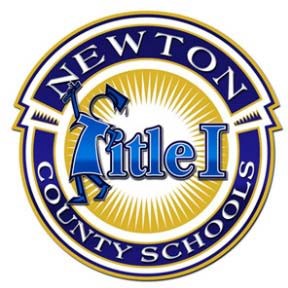 Estimado(s) padre(s)/tutor(s) y estudiantes,Le damos la bienvenida a la escuela-ancho del Programa Título I Eastside en alto. Estamos entusiasmados por ofrecer la mejor experiencia educativa para su niño y esperamos un emocionante año escolar. Le adjuntamos varios elementos de información sobre el programa de Título I:Título I FolletoEl sistema escolar del Condado de Newton padre y familia política de compromisoEscuela de padres y familia política de compromisoEl convenio de padre-escuelaCarta de Información de Padres de Título I/Escuela de designación (si los hubiera)Derecho a Saber del padre cartaProcedimientos de quejaEl fraude, el derroche, el abuso y la corrupción políticaEncuesta ocupacionalFolleto sin hogarPor favor de firmar y devolver de inmediato los siguientes formularios para la escuela de su hijo.Carta de Notificación - Oro (Formulario)El convenio de padre-escuela-(Oro Formulario)Encuesta ocupacional (oro)Si usted tiene preguntas acerca del programa de Título I, póngase en contacto con el director, Jeff Cher en 770-784-2920 o envíe un correo electrónico a cher.jeff@newton.k12.ga.usGracias por el apoyo del Programa de Título I en Eastside alta. Atentamente,Jeff CherPrincipal******************************************************************************Por favor de firmar y devolverNombre del estudiante	FechaFirma del padre	FechaRevisado en Julio 1, 2019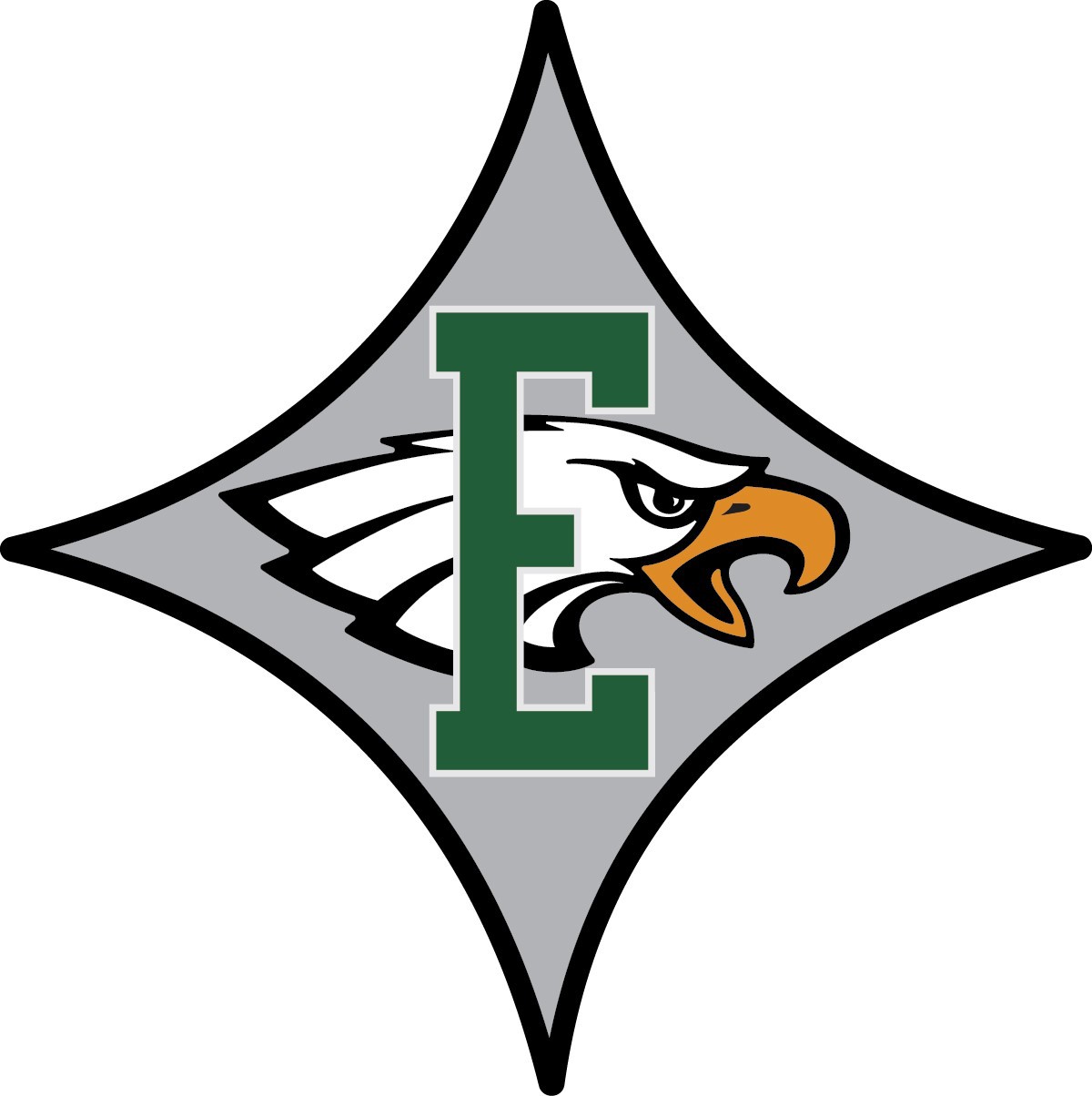 Compacto School-Parent Eastside High School año escolar 2019 - 2020Revisado en julio 30, 2019Queridos padres/tutor,Eastside High School, los estudiantes que participan en el Título I, parte de un programa, y sus familias, están de acuerdo en que este compacto describe cómo los padres, el personal escolar y los estudiantes compartirán la responsabilidad de mejorar el logro académico del estudiante así como describe cómo la escuela y padres van a construir y desarrollar una asociación que ayudará a los niños a alcanzar los exigentes estándares académicos del estado. Revise el adjunto School-Parent compacto.Por favor, firmar y poner fecha a continuación para confirmar que ha leído y recibido, y de acuerdo a esta School-Parent compacto. Una vez firmado, por favor devuelva el formulario a la maestra de su niño y mantenga el School-Parent compacta como un recordatorio de su compromiso. La School-Parent compacto será discutido con usted durante todo el año en diferentes eventos de la escuela-familia Como trabajamosJuntos para ayudar a su hijo a tener éxito en la escuela. Esperamos que nuestra escuela-partner principal- nave!Atentamente,Jeff CherPrincipalLos maestros firma: 	Fecha:  	Padre/madre/tutor firma: 	Fecha:  	Firma del estudiante: 	Fecha:  	G e o r g i a salirOED u c a c i o n e s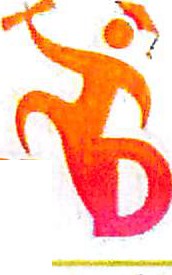 Richard Woods, Superintendente Escolar de Georgia."Educando a geogia del futuro"Sc hoo l Dist r iCT: 	_	Fecha:- - - - - - - - -Padre encuesta ocupacionalPor favor, complete este formulario para determinar si su (s) hijo(s) califican para recibir servicios suplementarios con arreglo al Título I, Parte CNombre del estudiante(s)	Name de la escuela	GradeHa anyone en su house hold moved  oder a trabajar en unnher ciudad ot, coonu ty, o estado, en la st three (3) años?  Sí  No D DTiene unnyone en your house hold ha participado en uno de the folldebido occupatiens eher  a tiempo completo o parcial o temporarily durante the last tres (3) years?	 Sí  No D DSi you respuesta "sí", marque todas las que aplica :D 1) Plantin g/pick eng vegetables (como los tomates, squcomoh, enions) or s de fruta (como grapes, strawben ie  ueb s , b l en i d 2) es ) Planting, creciendo , cutting,  árbol de procesamientos (pulpwood), o pino rastrillado spajitaD 3)  /pack pro ceso INGing agricultural productos D 4) /lácteos Poultrs/LivestockD 5) Meatpacking/procesamiento de carnes /Mariscos D 6) Fishin g or piscifactorías D 7) OTHer (Por favor, especifique la OCC eni): _ __ _ __ _ _ _ __ _ __ _ _ __ _ _ _ _ _ _ __ _ _ _ _Nombres de Padre(s) o jurídicas Guard iuna(s)  	 Dirección ctual: - - - - - - - - - - - - - - - - - - - - - - - - - - - - - - - - - - - - - -Cidad: 	Estado: 	 Código postal: 	Teléfono:Gracias You!Ple ase  devolver este formulario to the sch oolPlecomoe mantener orig inal copy en nuestro files.MEP el fondoed school/distric t: Plfacilidad dar this formulario para the mi rant g l iais o contacto para migrantes ynuestra sc ho ol/distric t.Non-MEP fondoed (consorcio) N iños/districts: When a lmedio uno " yes" y una o más de las casillas de I a 7 is/re comprobado , distritos should fax occupationalS encuestas a la Regionall Migrant Educat ien program Office serving su distrito. Por f al ques ción ega rdin s rg this form, para llamada the MEP ofice sirviendo ynuestro dis triCT:  El eurodiputado GaDOE Región 1, P.O. Box 780, 201 West Lee Street, Brooklet, GA 30415 all fr ee (800) 621-521 7 Fax (912) 842-5440GaDOE Regiel 2 de MEP, 221 N. Robinssobre Street, Lenox, GA 31637ll gratis al (866) 50531 82 Fax: (229) 546-3251 Oficina Regional l use aly: 01858 Torres Gemelas East • 205 Jesse Hill Jr. Drive • Atlanta, Georgia 30334 • www.gadoe.orgUn ecualizadorual  oportunidad EmployerPadre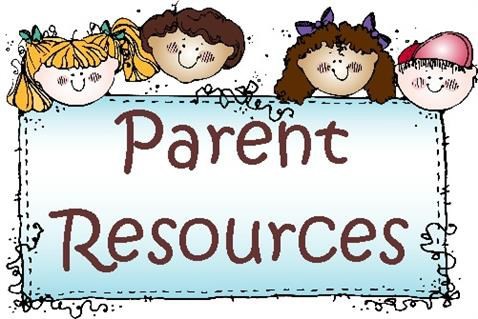 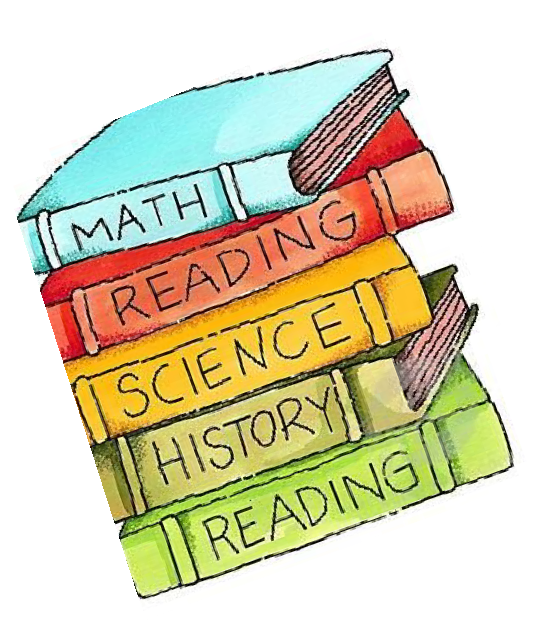 Sala de recursos¿Qué es?Una Sala de Recursos para Padres o sección está ubicada en cada escuela del Título I. Es un sitio desarrollado con el propósito de hacer que la escuela sea más accesible para las familias, proporcionándole herramientas y recursos educativos para fomentar el aprendizaje más allá del día escolar.Lo que está disponible en la sala de recursos para padres?Participación de Padres folletosMateriales del área temáticaNivelar la lectura de librosManipuladores de matemáticas….Y Mucho Más.Cuando la sala de recursos ESTÁ DISPONIBLE EN LA ESCUELA DE MI HIJO?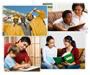 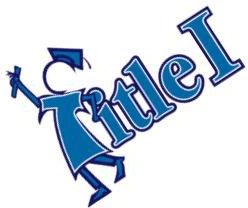 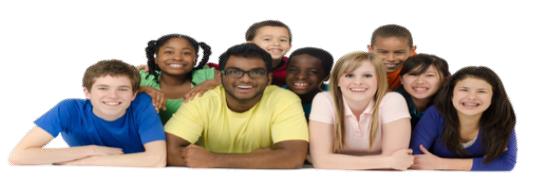 Sitios recomendados para padres y estudiantes: www.newtoncountyschools.org - Buscar información acerca de los departamentos, programas y escuelas en el condado. Obtenga más información sobre el estado del Programa de Título I. Https://campus.newton.k12.ga.us/campus/portal/newton.jsp- Proporciona a los padres el acceso a información precisa, actual y la información confidencial sobre la asistencia escolar de los alumnos, grados, las asignaciones de clase, y más en el Infinite Campus portal. LoginLa información es proporcionada por cada escuela a la que asisten.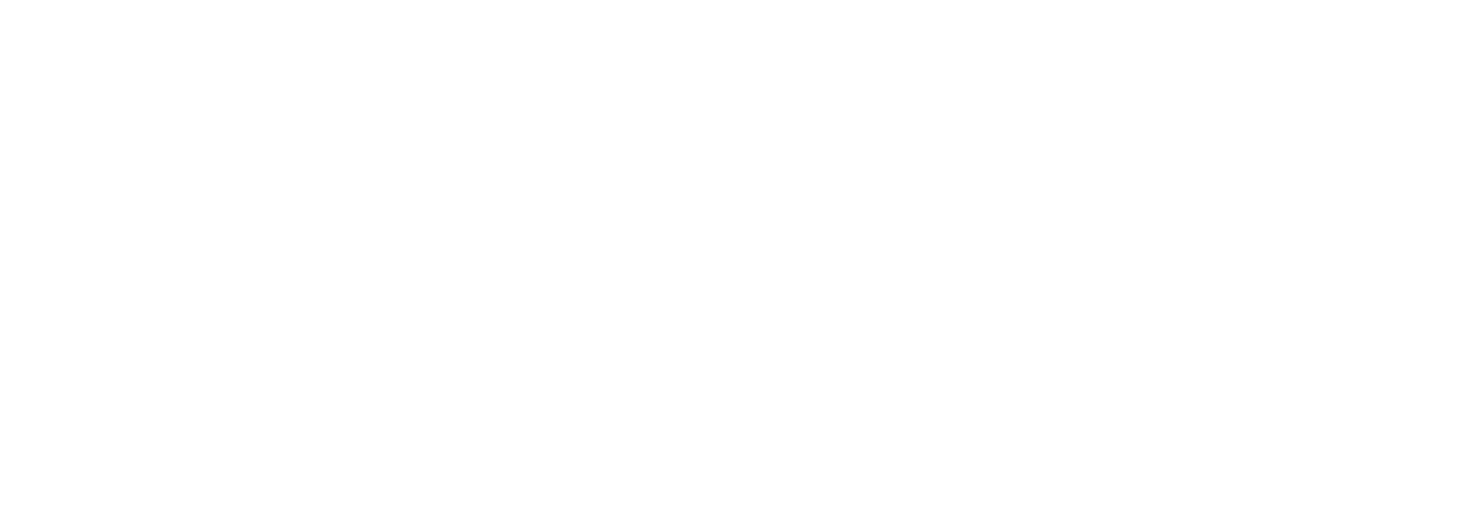 ¿Qué es la participación de la familia?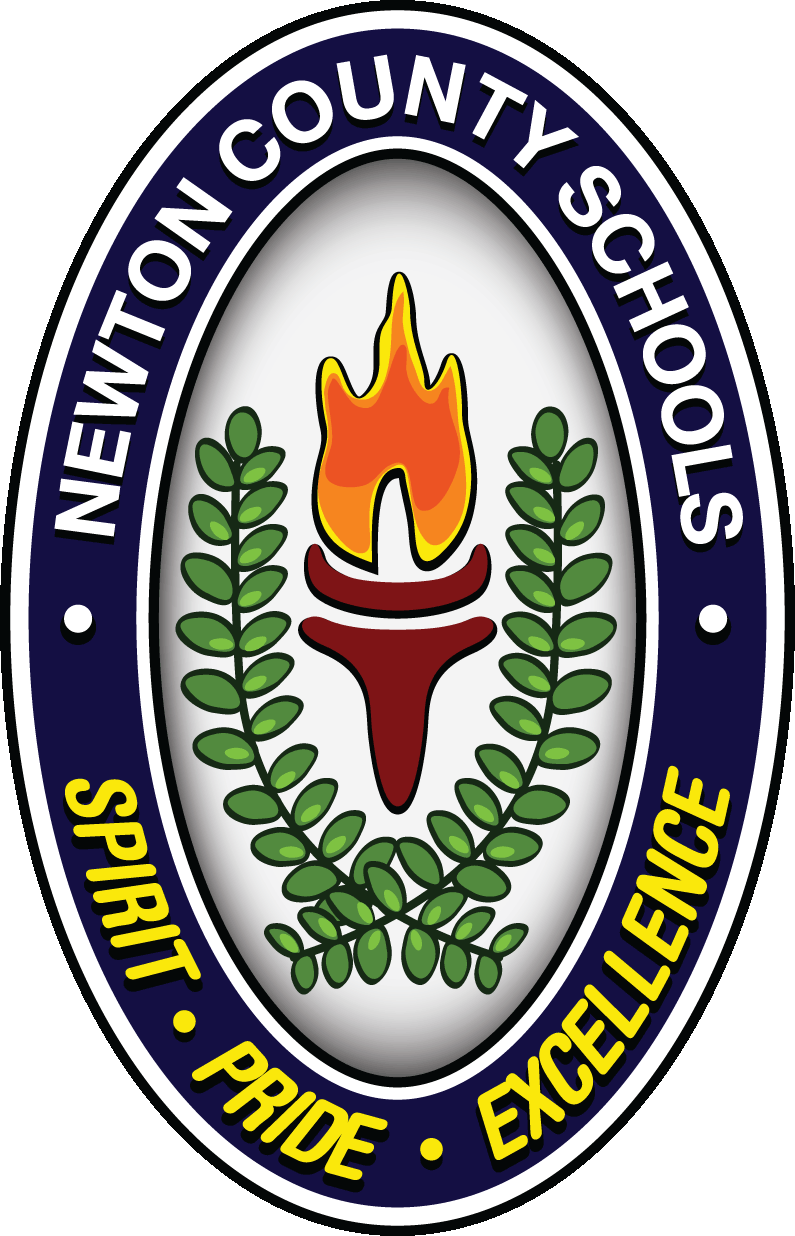 Participación de la familia significa la participación de los padres y miembros de la familia en regular, de dos vías, y la comunicación significativa con el aprendizaje académico del estudiante y otras actividades de la escuela, incluida la garantía:Que los padres desempeñan un papel integral en ayudar el aprendizaje de sus hijos.Se anima a los padres a que se involucren activamente en la educación de sus hijos.Que los padres son socios de pleno derecho a la educación de sus hijos y están incluidos, según proceda, en la toma de decisiones y en los comités consultivos para ayudar en la educación de sus hijos.La realización de otras actividades, tales como las descritas en la sección 1116 de la ESSA.Acerca de los padres y la familia política de compromisoPara apoyar el fortalecimiento de los logros académicos de los estudiantes, el sistema escolar del Condado de Newton (consejo) ha desarrollado esta política de participación de padres y de familias que establece los objetivos y expectativas del distrito para una importante participación de la familia y las guías de las estrategias y recursos que fortalezcan la escuela y las asociaciones de padres de Título I del distrito escolar. Con este plan se pretende describir consejo de compromiso para involucrar a las familias en la educación de sus hijos y para la creación de capacidad en sus escuelas de Título I para implementar estrategias de participación de la familia y actividades encaminadas a lograr el distrito y el logro académico del estudiante objetivos.Cuando las escuelas, las familias y las comunidades trabajan juntos para apoyar el aprendizaje, los niños tienden a hacerlo mejor en la escuela, permanecer más tiempo en la escuela y disfrutarLa escuela más. El título I, Parte A, prevé la participación de la familia sustantivo en cada nivel del programa, como en la elaboración y ejecución del plan de distrito y de la escuela, y en la realización de los distritos y la mejora de la escuela disposiciones. La sección 1116 de la Ley de cada estudiante logra (ESSA) contiene el principal título I, Parte A, los requisitos para las escuelas y los sistemas escolares de involucrar a los padres y miembros de la familia en la educación de sus hijos. En consonancia con la Sección 1116, el Consejo trabajará con sus escuelas de Título I para asegurar que el nivel escolar primario y compromiso familiar políticas satisfacen los requisitos de la sección 1116(b) y cada una incluye, como un componente, una escuela- compacto de padres coherentes con la sección 1116(d) de la ESSA.Desarrollado conjuntamenteEn cada escuela del Título I la revisión anual y reunión de desarrollo, todos los padres están invitados a participar y aportar sugerencias e ideas para mejorar la LEA's padre y familia política de compromiso para el año escolar 2019-2020. La escuela envió una carta a todos los padres para informarles sobre la reunión y publicado un anuncio en el sitio web de su escuela. Durante la reunión, los padres también examinó y discutió, el desarrollo de la Escuela de padres y familia política de compromiso además del CLIP, la School-Parent compacto, el 1% de asignación primaria, Capacidad del personal, y la Escuela de Título I Plan.Tras la revisión final, la política de participación de padres del distrito fue incorporado en el CLIP, la cual fue remitida al Estado. Los padres son bienvenidos a presentar comentarios y opiniones acerca de la política en cualquier momento en el sitio web del distrito o por presentar comentarios por escrito a la escuela de su hijo. Todos los comentarios recibidos se consideró cuando la revisión de la política para este año escolar.La política de participación de padres del distrito fue publicada en los sitios web del distrito, distribuido como parte de la Participación de Padres de Título I manuales al comienzo del año escolar y disponibles en los centros de recursos de la escuela.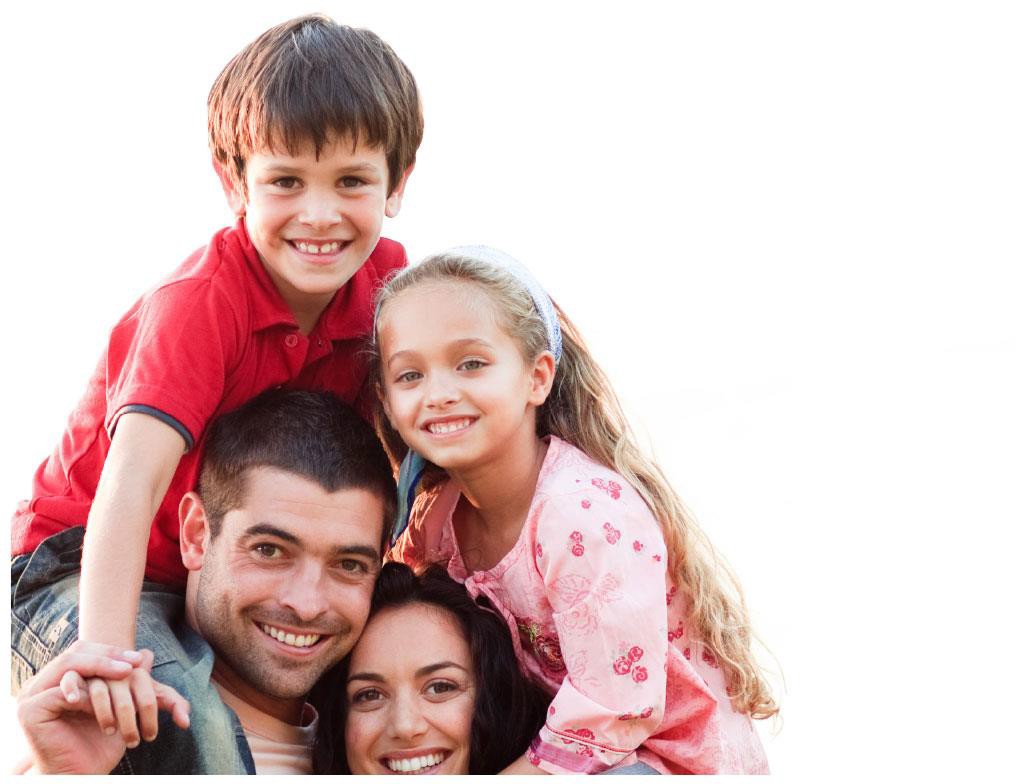 El fortalecimiento de nuestra EscuelaEste año, el distrito Coordinador de Participación de Padres (PIC) prestará asistencia y apoyo a todas las escuelas de Título I para garantizar la participación de la familia las necesidades están siendo satisfechas y que la participación de la familia en las estrategias y actividades están siendo implementadas. Título I escuelas recibirán notificaciones y recursos del distrito y el PIC para ayudarles a mejorar y fortalecer la participación de la familia. Además de la comunicación frecuente y visitas de la escuela, el distrito y el PIC celebrará reuniones y capacitaciones con sus padres de Título I Contactos para proporcionar asistencia técnica y revisión de planes y actividades de participación de la familia.Las reuniones y capacitaciones incluyen: Orientación de Padres de Título I ContactoPadres de Título I Reunión Capacidad de contactoContactos de Padres de Título I Reunión de cierre de ejercicioReserva de fondosEl Consejo se reserva el 1 por ciento de la cantidad total de fondos de Título I recibe en FY20 para llevar a cabo el padre y compromiso familiar requisitos enumerados en esta política y como se describe en la sección 1116 de la ESSA. Además, el distrito distribuirá el 90 por ciento de la cantidad reservada para las escuelas de Título I para apoyar su compromiso familiar a nivel local de programas y actividades. El distrito proveerá una orientación clara y comunicación para ayudar a cada escuela del Título I en el desarrollo de una adecuada participación de la familia presupuesto que aborda la evaluación de sus necesidades y recomendaciones de padres.Cada escuela del Título I será el anfitrión de una reunión anual de revisión y desarrollo de padres a ofrecer sugerencias sobre cómo estos fondos compromiso familiar Se utilizará en el próximo año en el distrito y a nivel escolar. Comentarios y minutosA partir de estas reuniones serán revisados por el distrito para determinar áreas de necesidad para el próximo año escolar y examinarCambios en la participación de la familia del presupuesto.Las oportunidades para una importante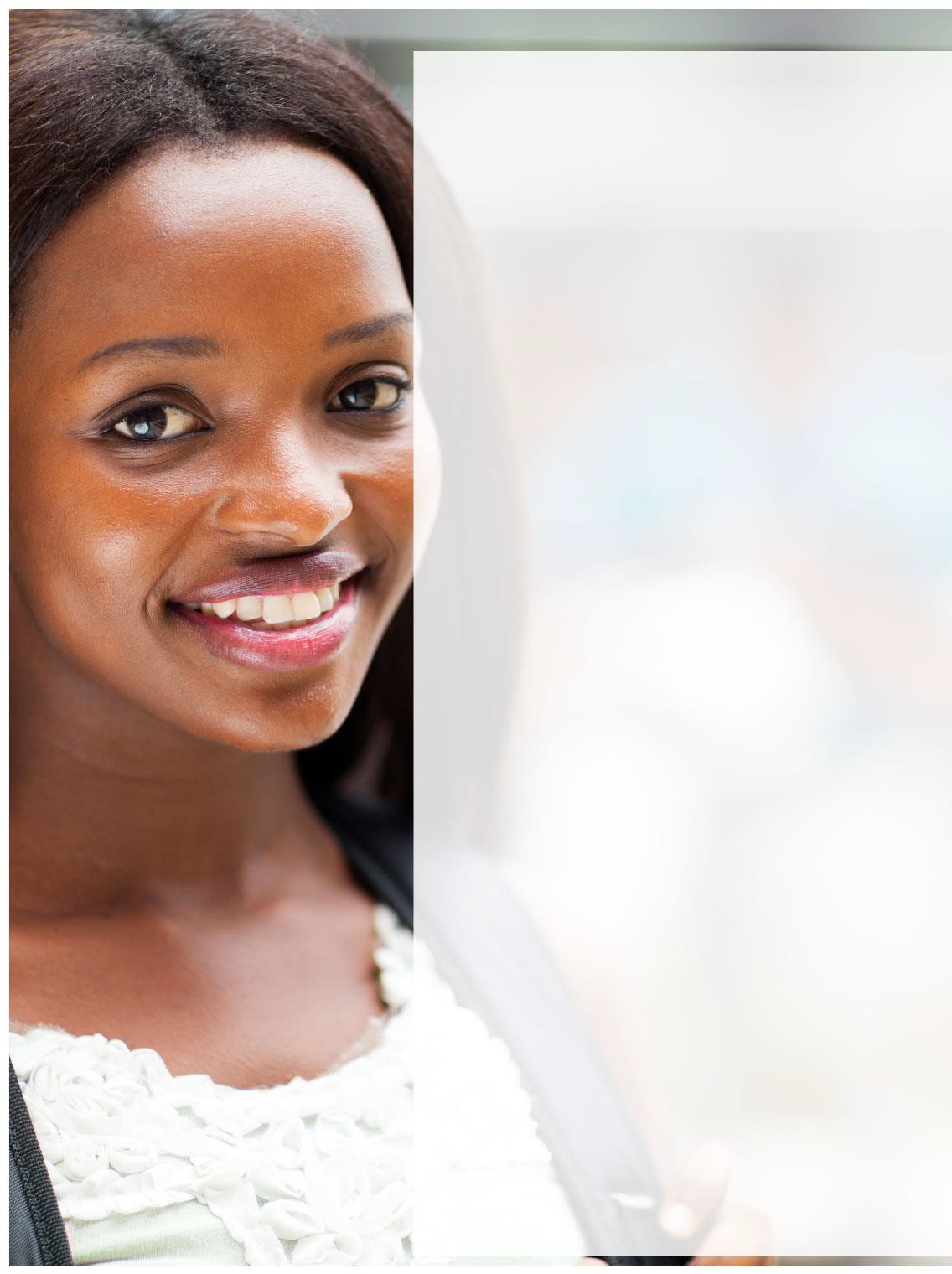 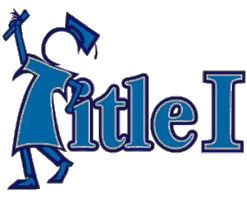 Consulta principalAportaciones y sugerencias de los padres y miembros de la familia y la comunidad son un componente esencial de los planes de mejora del distrito y de la escuela que se desarrollan cada año. Todos los padres de estudiantes que asisten a una escuela del Título I son invitados a compartir sus ideas y sugerencias para el distrito, en las escuelas y a los estudiantes a alcanzar nuestras metas de logro académico del estudiante.Padres de Familia y Alumnos el Título I manualesTítulo I todos los padres reciben una copia de la AMI padre y familia política de compromiso al comienzo de cada año escolar como parte de los padres de familia y alumnos el Título I Manual. Los padres están invitados a completar el formulario de entrada conectada a la política para facilitar la entrada y volver a la escuela de su hijo. Los Padres de Título I Contacto en cada escuela recopila los formularios de entrada y las presentará al distrito del PIC.Sitio Web de distritoLEA la Política de Participación de Padres y de familias y el amplio plan de mejora de lea (CLIP) será publicado en el sitio web del distrito para que los padres y la comunidad pueden aportar información sobre la participación de la familia presupuesto y programas de participación de la familia durante todo el año. El PIC enviará una escuela del distrito messenger para alentar a los padres y la comunidad para proporcionar la entrada.A nivel de escuela reuniones de revisión y desarrollo a todos los padres de familia y la comunidad son bienvenidos a revisar y dar su aportación en el distrito de padres y familia política de compromiso y el clip para el año escolar 2019-20. Avisos sobre esta reunión será enviado a casa a todos los padres antes de la reunión.La opinión de los padres sobre el uso de fondos de Título I para apoyar la participación de la familia de programas también pueden ser proporcionados a través de la encuesta anual del distrito. El Estudio contendrá preguntas relacionadas con la participación de la familia de presupuesto, así como una sección para que los padres puedan aportar sus comentarios.Creación de Capacidad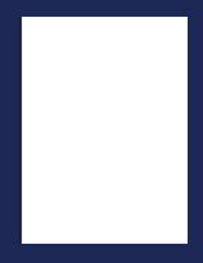 El Consejo va a construir las escuelas y padres, capacidad de fuerte compromiso familiar, a fin de garantizar la efectiva participación de los padres y miembros de la familia y favorecer la colaboración entre las escuelas de Título I, padres y la comunidad para mejorar el logro académico del estudiante mediante el fomento de la capacidad para la efectiva colaboración familia-escuela a través de importantes reuniones de padres que son:Está vinculado al aprendizaje,Relacional,Desarrollo, Y COLABORACIÓNInteractiveConsejo funcionará como un distrito y a través de su Título I a las escuelas a proporcionar asistencia a los padres en la comprensión de estados y distritos información académica conectados a sus estudiantes el aprendizaje y el progreso, así como información sobre el título I del programa. El Consejo ofrecerá clases para padres para obtener conocimientos sobre los exigentes estándares académicos del estado, evaluaciones académicas locales, así como las evaluaciones requeridas en Georgia los estudiantes incluyendo formas alternativas de evaluación.Consejo proporcionará materiales y cursos en inglés y español, incluyendo los padres hacen una diferencia, los padres todavía hacer una diferencia, y, primaria, media y secundaria la actividad mensual calendarios y punteros de padres. Cada escuela del Título I proporcionará información para ayudar a los padres a entender el sistema de información de estudiantes en línea y otros recursos educativos digitales (incluida la educación sobre los efectos nocivos de la piratería de los derechos de autor) durante la asamblea anual de Padres de Título I Orientación. Fechas y horarios de las orientaciones serán definidos y anunciados por cada escuela.Consejo Distrital del PIC proporcionará herramientas, recursos y materiales para ayudar a cada escuela del Título I para proporcionar importantes capacitaciones para educar a los maestros, personal de apoyo instruccional especializados, directores y otros líderes de la escuela, y otros funcionarios. Los entrenamientos ayudará a las escuelas a reflexionar sobre las prácticas actuales para reconocer fortalezas y oportunidades de mejora e implementar un programa de participación de padres y familia que cultiva la eficaz colaboración familia-escuela.Consejo coordinará e integrará la participación de la familia del distrito local de programas con el programa de educación preescolar y otros programas preescolares financiados federales en el distrito invitando a profesores y personal de los programas para asistir a las reuniones de planificación de las actividades de compromiso enfocado en su familia. En la primavera, las escuelas primarias será anfitrión de Kindergarten Round-Up días de modo que los padres pueden recorrer las escuelas y recibir información para ayudar a preparar a ellos y a sus hijos para el kindergarten. El distrito también coordinará con estos programas para asegurar que los padres estén informados sobre los recursos disponibles. Además, el sistema escolar del Condado de Newton trabaja con varios organismos para asegurar que se coordinen los esfuerzos en favor de la satisfacción de las necesidades de los migrantes, personas sin hogar, inmigrantes, ELL, descuidados y moroso, la niñez en riesgo, los estudiantes y las familias militares.Consejo Distrital del PIC realizará un Título I Contacto Construyendo Capacidad de padres reunión de Padres de Título I Contactos para aprender y debatir estrategias para aumentar la participación de la familia, mejorar la comunicación familiar, escolar y crear lazos con los padres y la comunidad. Estos entrenamientos y/o mejores prácticas serán redelivered a la facultad y el personal de las escuelas de Título I.Consejo se asegura de que la información relacionada al distrito, escuela, reuniones de padres y actividades está disponible para todos los padres. Cada escuela del Título I es necesaria para enviar a casa y publicar información en línea para padres y miembros de la familia en un formato comprensible y uniforme. Padres de Título I Contactos serán entrenados para asistir a sus escuelas de padres con notificaciones y recursos para ser enviados a casa en el lenguaje materno de los padres, cuando proceda, y la provisión de intérpretes en reuniones de padres. Información publicada en el sitio web del distrito, se traducirá en la medida de lo posible. El distrito escolar también utilizará los sistemas de llamada de teléfono, sitios web del distrito y de la escuela, los medios de noticias locales, la escuela y otros sistemas de mensajes para publicar información para los padres.Padres de Familia y evaluación de acoplamientoEncuesta disponibles en el distrito y la escuelaCada año, el Consejo llevará a cabo una evaluación de la efectividad del contenido de esta política de participación de padres y de familias y las actividades de participación de padres para mejorar la calidad académica de las escuelas de Título I a través de una encuesta anual para padres y Revisión Anual para Padres y los interesados en el desarrollo de encuentro de entrada.Comenzando en abril de cada año, cada escuela del Título I se envíe a casa una encuesta flyer para informar a los padres del distrito en la participación de los padres en línea encuesta que comienza en la primavera. Todos los padres están invitados a participar en elSitios web.Además de la encuesta online, una copia impresa de la encuesta se proporciona a los padres que tienen poca o ninguna tecnología para acceder a la encuesta. Copias de la encuesta son ofrecidas en Español. Copias de la encuesta estará disponible en otros idiomas a petición de los padres.Consejo utilizará la información de las reuniones de interesados a nivel escolar y los resultados de la encuesta para el diseño de estrategias para mejorar la eficacia de la participación de la familia, para eliminar las posibles barreras a la participación de los padres, y a revisar sus políticas de participación de padres y familiares.AccesibilidadEn la realización de los padres y la participación de la familia requisitos establecidos por la Sección 1116 de la ESSA, Coordinador de Participación de Padres del Distrito va a comunicarse y a colaborar con la Oficina de Servicios de Apoyo al Estudiante para garantizar plenas oportunidades para la participación de los padres con dominio limitado del inglés, los padres con discapacidades y padres de niños migrantes incluyendo proveer información y reportes de escuela en un idioma que los padres puedan entender.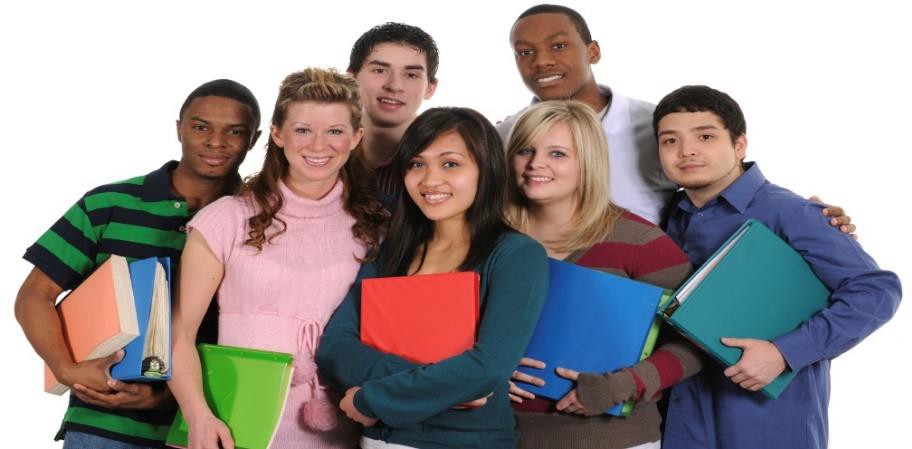 AdopciónEste districtwide padre y familia política de compromiso ha sido desarrollado conjuntamente y acordado con los padres y familiares de los niños que participan en programas de Título I, Parte A, como se evidencia por la colaboración de los padres, la escuela y el personal del distrito escolar anual en la revisión y el desarrollo a nivel de reuniones.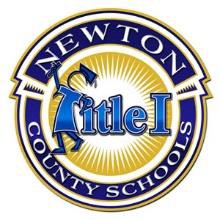 Esta política fue adoptada por el sistema escolar del Condado de Newton el 31 de julio de 2019 y estará en vigor durante el año 2019- 2020 año académico. El distrito escolar va a distribuir esta política de varias maneras a todos los padres de niños participantes de Título I Parte A en o antes del 30 de septiembre de 2019.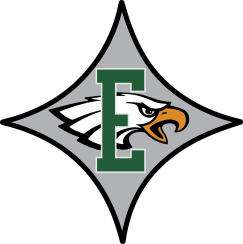 Plan escolar para el logro estudiantil compartidos¿Qué es? Esta política descr ibes cómo Eastside High School pretende mejorar la participación de los padres para apoyar y mejorar el éxito de los estudiantes. La cooperación para la aplicación de las estrategias descritas en esta política ofrecerá un mayor apoyo para los estudiantes de Eastside para el año escolar 2019-2020. Esta política tiene la intención de apoyar y aumentar los logros de los estudiantes, mejorar nuestra misión de proporcionar excelencia educativa para todos los estudiantes, y prepara a los estudiantes para una vida de éxito.¿Cómo se desarrolló? Eastside High School agradece la información, sugerencias y comentarios en cualquier momento para explicar la política. La primavera pasada, todos los padres fueron invitados a nuestro título I Input principal anual de revisión y desarrollo Reunión a participar y aportar información sobre esta política de participación de padres, nuestra escuela de padres compacta, el presupuesto, la participación de los padres en la escuela Título I de nuestro plan, los padres y la Familia del distrito en- gagement Política y el amplio Lea Plan de mejora. La política está publicado en el sitio web de la escuela para padres para ver y enviar comentarios a lo largo de todo el año. Una encuesta anual-accesible a través de Internet o de correo electrónico se distribuye a preguntar a los padres por sus sugerencias sobre la política y el uso de los fondos para la participación parental. Además, los padres pueden proporcionar comentarios durante cualquiera de nuestras previsto La Participación de Padres de Título I las reuniones (véase el calendario). Estas reuniones se expondrán estrategias que los padres pueden utilizar para apoyar a sus estudiantes academ- ically. Todos los comentarios de padres será utilizado como un elemento esencial para el próximo año la revisión.¿Para quién es? Todos los estudiantes que participen en el Título I, parte de un programa, y sus familias, son estimulados y fueron invitados a tomar parte en todas las reuniones previstas de participación de padres descritos en esta política. Eastside High School ofrece habitaciones especiales para los padres con dominio limitado del inglés, discapacidades y padres de niños migrantes.¿Dónde está disponible? A comienzos del año, el plan se incluye en el Título I de la participa- ción Parental Paquete. La política también está publicado en la página web de la escuela y los padres pueden recibir una copia de la póliza o el plan en el Centro de Recursos para Padres, que se encuentra en la oficina. Toda la información está disponible, previa solicitud, en diversos idiomas que los estudiantes/padres hablan.Creación de CapacidadEastside High School pretende implicar y llegar a sus padres sobre el éxito de los estudiantes, así como alentar a los padres a ser un interlocutor activo en el Eastside High School Comunidad. Mediante la realización de reuniones de padres de Título I y participar- ing comunicaciones regulares sobre el progreso del estudiante, buscamos construir la capacidad para un fuerte apoyo a la participación de los padres de mayor logro, la mejor asistencia, notas más altas y puntajes mayores tasas de graduación, y actitudes y comportamientos positivos para estudiantes por:Proporcionar informes de progreso, acceso a Infinite Campus a través de nuestro sitio web y la información de la escuela para padres y familias durante las conferencias de padres y profesores , y durante las reuniones de padres y participación de la familia que están vinculados al aprendizaje de los estándares académicos del estado, las normas estatales sobre el logro académico, evaluaciones académicas locales y estatales, TÍTULO I Requisitos y cómo supervisar el progreso de su hijo y trabajar con los educadores.Proporcionar herramientas para monitorear el progreso en inglés y español a través de volantes, la escuela los sitios de medios sociales y nuestra escuela - sitio web durante todo el año.Acoger   reuniones de padres de Título I que proporcionen  recursos específicos y las estrategias para mejorar el rendimiento de los estudiantes en todas las principales áreas de contenido académico. Recursos adicionales serán difundidos a través del sitio web de la escuela para superar la brecha entre el hogar y la escuelaDotar a los maestros con las estrategias y las mejores prácticas a través de Comunidades de aprendizaje profesional para ayudar a construir eficaces asociaciones familia-escuela a través de  reuniones de padres.  Capacitaciones conjuntas con padres y maestros se llevará a cabo para discutir estrategias gies construir alianzas.Ofrecer programas y actividades que apoya nuestra anual    reunión de padres de 8º grado y nuestra   transición anual de verano pro- grama para demostrar un compromiso continuo de nuestros estudiantes y sus familias.Ofrece una sección de recursos para padres, donde los padres pueden hacer el check-out los recursos académicos de apoyo al aprendizaje en casa. La coordinación con nuestros socios en el programa de educación para padres de apoyo y actividades escolares durante todo el año.Asegurar que todos los recursos están disponibles en español y traductores también están disponibles bajo petición y mantener el   sistema de comunicación de correo electrónico principal, difundir un   Boletín de la comunidad y padres, y acoger  conferencias Padres-docentes para construir vínculos entre los padres y la escuela.Asegurar que toda la información está disponible a petición en varios idiomas que los estudiantes/padres hablan.Proporcionar un apoyo razonable a los padres y a las familias que servimos . Esto incluye el patrocinio de  eventos atléticos, ofreciendo  actividades y oradores de la comunidad, la planificación y la realización de  visitas guiadas y colegio.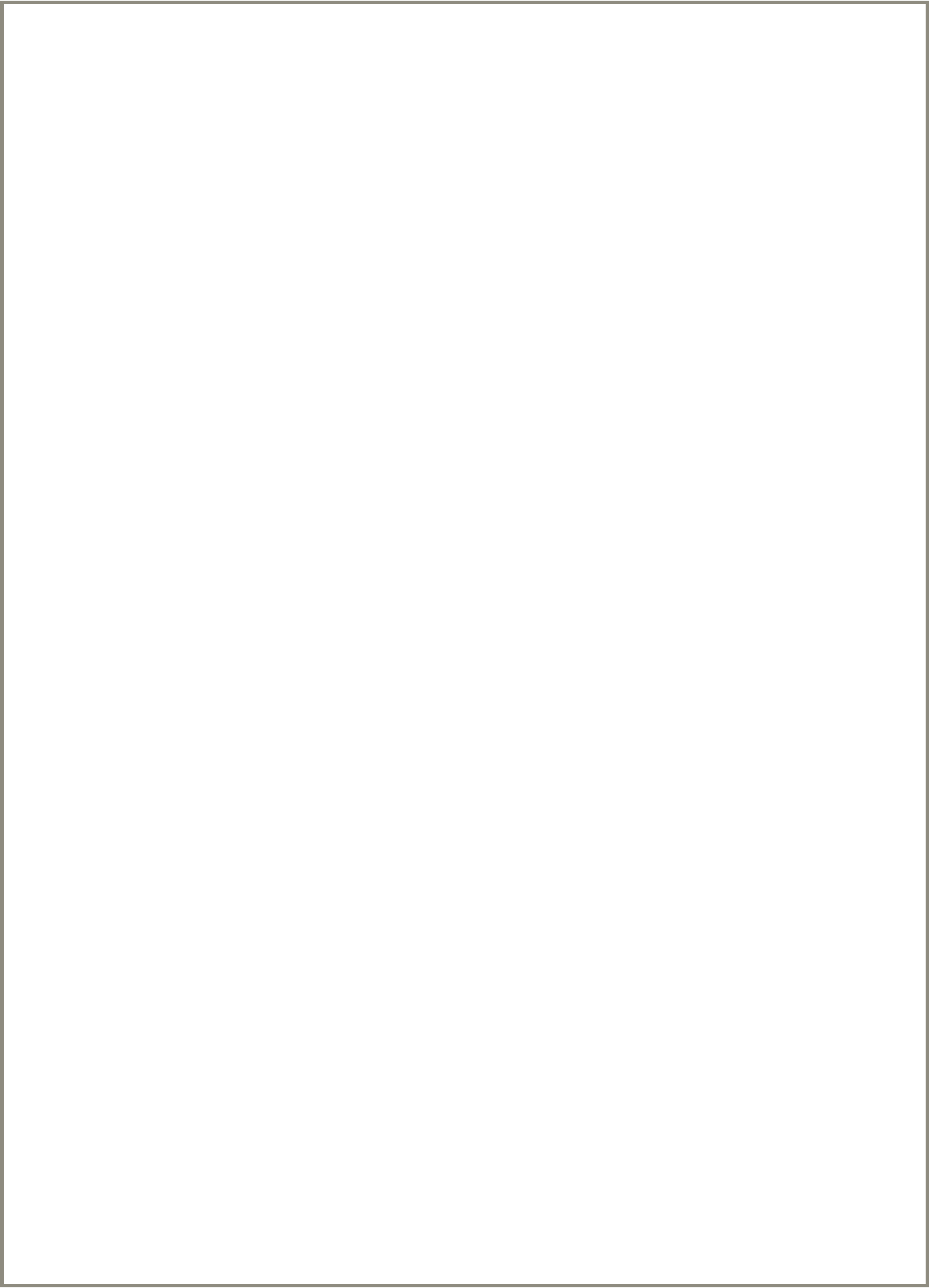 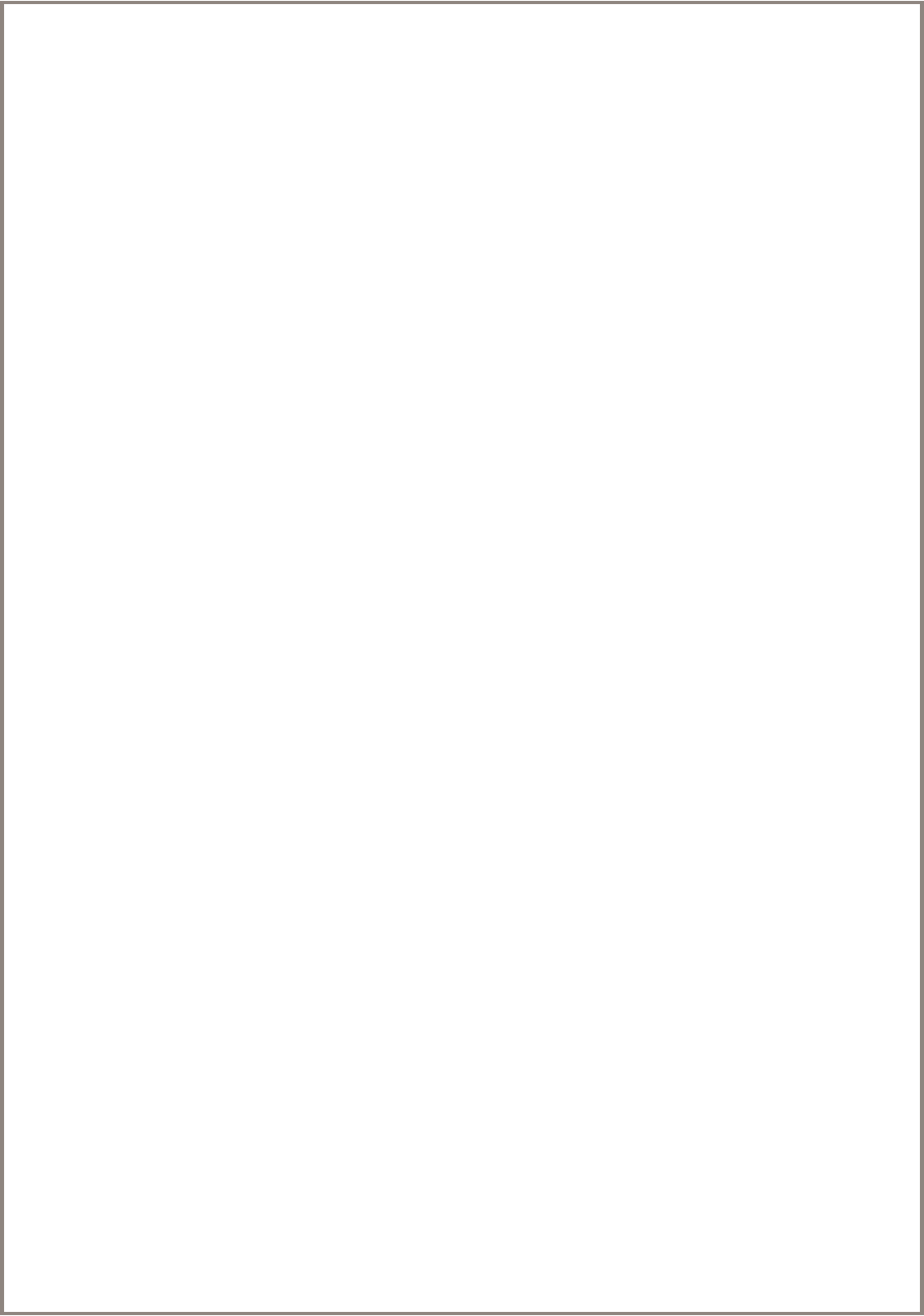 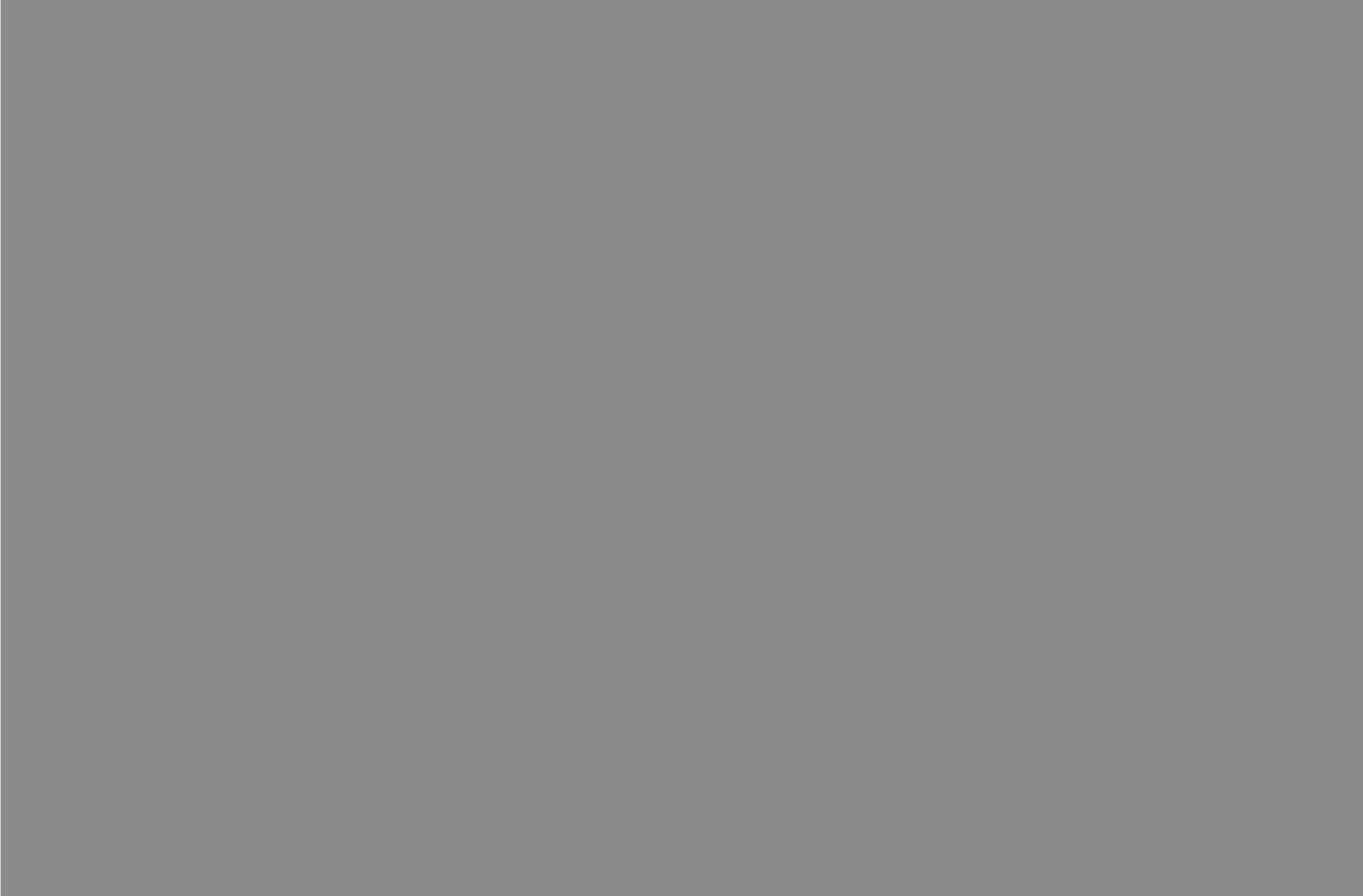 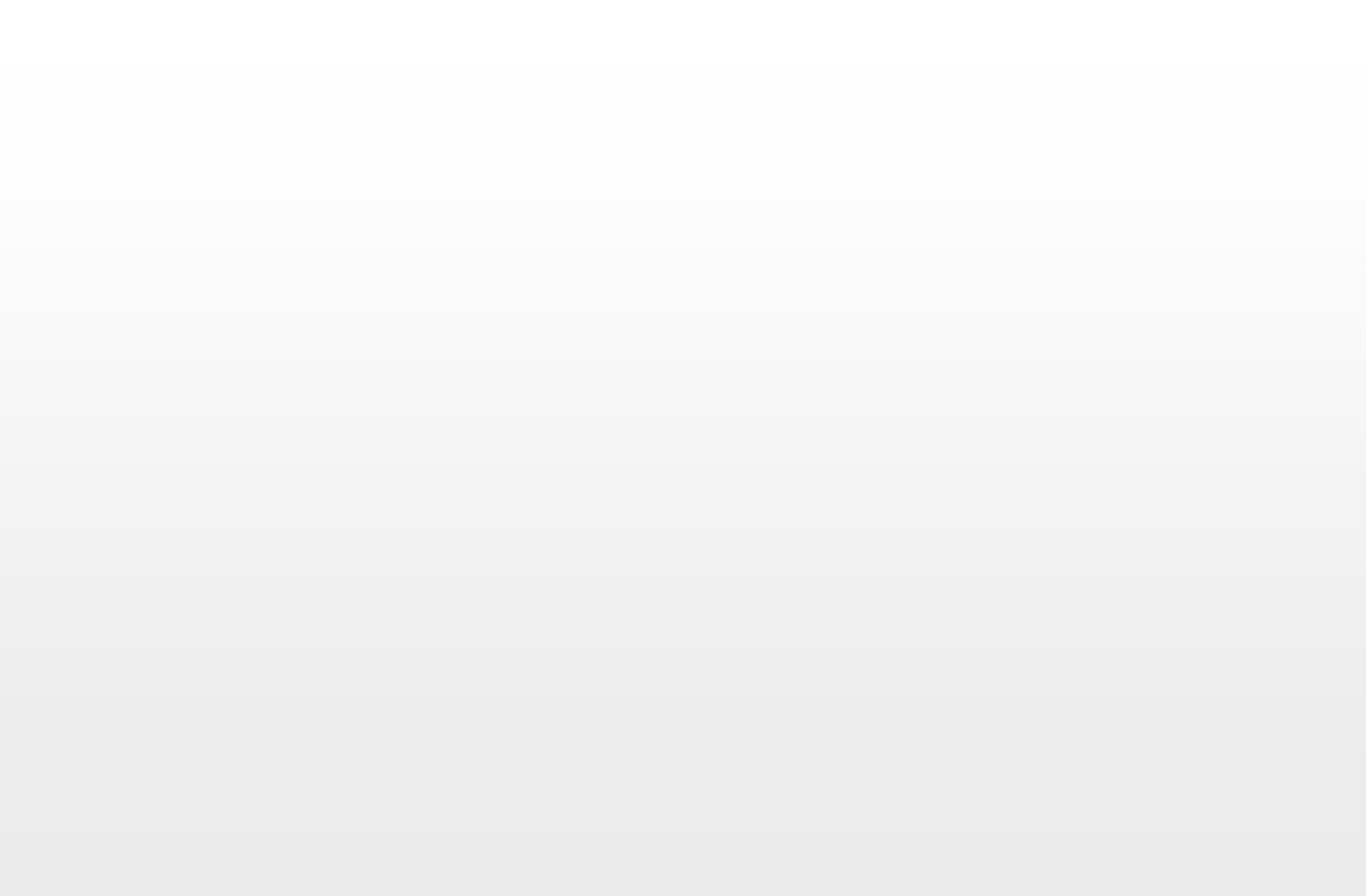 Las medidas de eficaciaReunión de padres-Evaluación para recopilar comentarios de los padres para evaluar la eficacia de la reunión y para obtener información sobre los padres de apoyo académico para futuras reuniones.Los datos de la encuesta de padres-para adquirir conocimientos sobre la eficacia de EHS para satisfacer las necesidades de los padres en diversas áreas tales como tecnología, padre de los temas del taller, y el clima escolar, de manera que podamos crear un ambiente que satisface las necesidades de los padres y las familias.Revisión y Development Reunión de Partes Interesadas:  dar a todos los interesados la oportunidad de dar entrada a construir la efectividad en:Padres y participación de la familia y el distrito Policy-SchoolSchool-Parent CompactLEA completo plan de mejora (CLIP)Título I Plan de la escuelaCapacidad del personal  Financiación del 1% la participación de los padresLos resultados de los estudiantes: para acceder si las estrategias y actividades, tal como se esbozó en la escuela padre compactos, son eficaces- ly impactando en el logro estudiantil.Múltiples oportunidades de entrada: EHS proporcionará   al servidor de oportunidades para que los padres y las familias para dar entrada a la eficacia del Programa de Título I. Los padres pueden acceder a nuestro título  Plan en la escuela, los padres y la familia en la política y la gagement School-Parent compactas en el sitio web de nuestra escuela. Estos documentos se encuentran también en nuestra sala de recursos para padres situado cerca del front office.Comentarios y sugerencias de padresEn Eastside High School, creemos que los padres, el personal escolar y los estudiantes deben compartir la responsabilidad conjunta para mejorar el logro académico del estudiante. Por favor llámenos o envíenos un correo electrónico si necesita ayuda o información sobre cualquiera de los programas de la lista. Asimismo, cualquier pregunta o inquietud acerca del título I del plan o programa de Título I deben ser dirigidas al Título I Entrenador instruccional, la Sra. Monique Mitchell.Monique Mitchell Eastside High SchoolTítulo I Entrenador instructivosmitchell.monique@newton.k12.ga.us (770) 784-2920 x 4336Comentarios y sugerencias de padresQueremos oír de usted! Si tienes alguna sugerencia o si hay alguna parte de la escuela plan de programa que usted sienta que necesita ser ajustado, por favor, envíenos sus comentarios en el espacio provisto y deje este formulario en la oficina.Nombre: (opcional) 	Número de teléfono (opcional) 	Consejos para las conferencias entre padres y maestrosUna reunión de padres y maestros es una reunión entre usted y el maestro de su niño para discutir el progreso de su niño en la escuela. Las siguientes son preguntas comunes que usted puede pedir. Tome este formulario a la próxima conferencia de padres y maestros para ayudar aOrientar el diálogo entre usted y el maestro de su hijo(s).¿Cuál es mi hijo como en tu clase?¿Cuáles son los puntos fuertes de mi niño?¿Cuáles son las debilidades de mi niño?Mi hijo tiene expectativas de grado de reunión?¿Mi niño obtenga junto con otros?¿Qué tan bien funciona mi niño participe en las discusiones de clase y actividades?C ómomi hijo está siendo evaluado?¿Qué dicen las pruebas acerca del progreso de mi hijo?Mi hijo está participando en una actividad que yo no apruebo ?Mi hijo ha perdido alguna clase aparte de que me puse en contacto con la escuela ?Mi hijo está trabajando a sucapacidad o que r?Mi hijo ha hecho algo que yo estaría orgulloso?¿Cómo puedo participar más activamente en la educación de mi hijo?Notas: 	Seguimiento:  	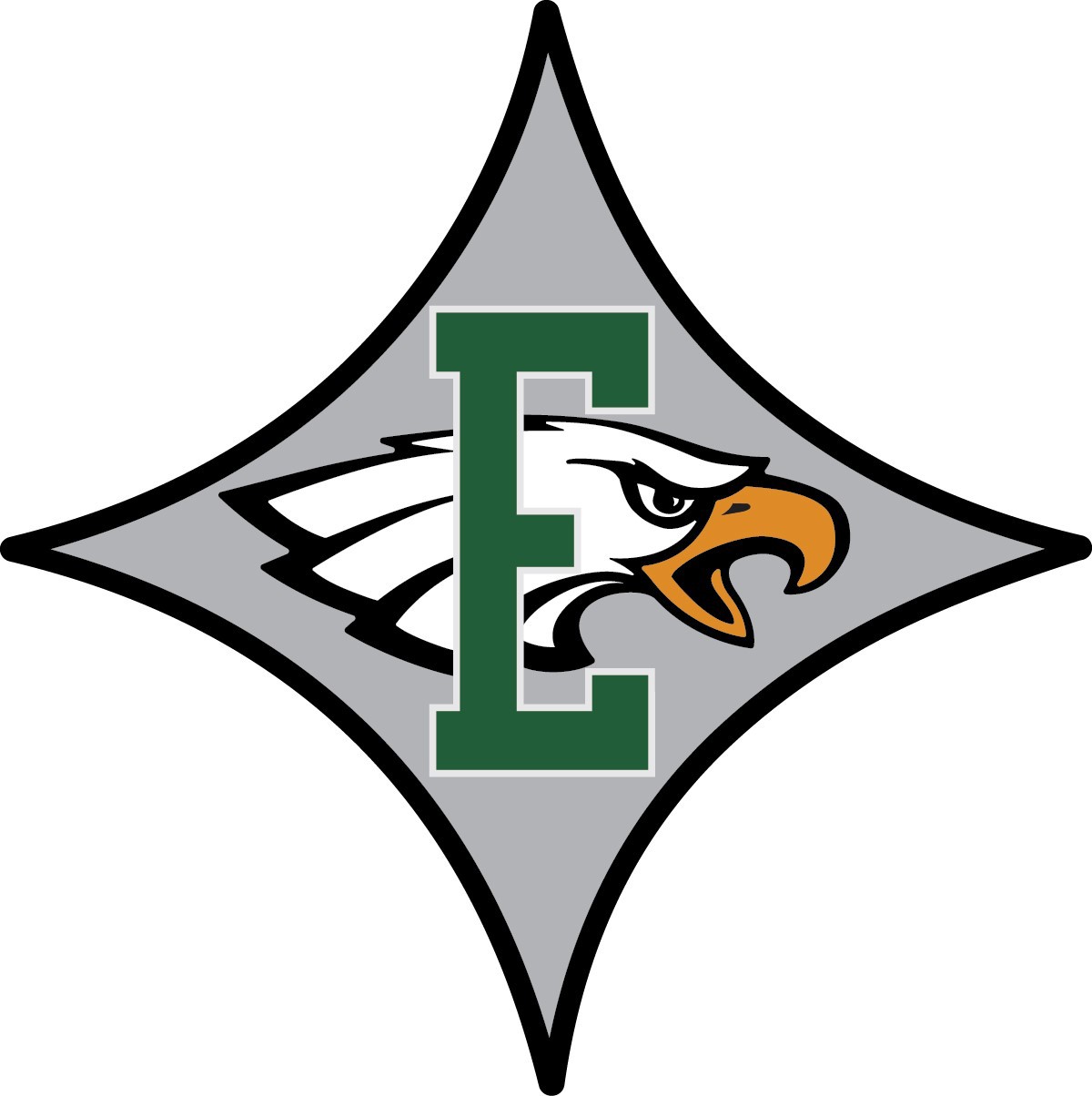 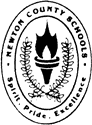 El sistema escolar del Condado de NewtonOficina DE PROGRAMAS FEDERALES2109 NEWTON, unidad de N.E.P.O. BOX 1469 Covington, Georgia 30015Teléfono: (770) 787-1330 * Fax (770) 784-2945SAMANTHA FUHREY, Ed. S.	SHELIA THOMAS, Ed. D.El superintendente	Director general de Estrategia y comunidadOficial de difusiónJunta de Educación del Condado de NewtonCarta de Notificación Anual para PadresDerecho a conocer las calificaciones profesionales de los maestros y paraprofesionalesFecha: Agosto 1, 2019Queridos padres,En cumplimiento con los requisitos de cada uno de los alumnos logra actuar, Eastside alta quisiera informarle que usted puede solicitar información acerca de las cualificaciones profesionales de los maestros de su estudiante(s) y/o paraprofesionales(s). La siguiente información puede ser solicitada:Si el maestro del estudiante-Ha estado cumplido criterios de cualificación y autorización para los niveles de grado y áreas temáticas en las que el maestro proporciona instrucciones;Es la enseñanza de emergencia u otro estado provisional a través del cual el Estado de calificación o criterios de licencias han sido derogadas; yEs la enseñanza en el campo de la disciplina de la certificación del profesor.Si el niño es proporcionado por los servicios profesionales y, en caso afirmativo, sus calificaciones.Le aseguramos que nuestro personal está comprometido a ayudar a su hijo a alcanzar su máximo potencial académico a lo largo de su carrera escolar. Ese compromiso incluye asegurarnos de que todos nuestros profesores están altamente cualificados y paraprofesionales y ofrecer una enseñanza de calidad a su hijo.Si desea solicitar información acerca de los maestros de su hijo las calificaciones, por favor póngase en contacto conmigo, Jeff Cher, su principal del niño, al teléfono 770-784-2920 o por correo electrónico a cher.jeff@newton.k12.ga.usGracias por su interés y participación en la educación de su hijo. Atentamente,Jeff CherPrincipalJeff Cher		Principal	Nombre	Título770-784-2920		cher.jeff@newton.k12.ga.us	Número de teléfono	Dirección de correo electrónicoSólo para uso de oficinaEstudiante # 	Fecha distribuidos 		 	Revisado en Julio 1, 2019El sistema escolar del Condado de Newton el despilfarro, el fraude, el abuso y la corrupciónLos reglamentos administrativos para los padres y estudiantesInformar la sospecha de actividades fraudulentasEl título I, Parte A - Programas para niños desfavorecidosEl título I, Parte A, -mejora escolar 1003 (A)Title I, Part A - Academic Achievement AwardsTitle I, Part A - Foster Care ProgramTitle I, Part A - Family-School Partnership ProgramEl título I, Parte C - educación de niños migrantesTítulo I Parte D - Programas para los niños abandonados o delincuentesEl título II, Parte A, - apoyar la instrucción efectivaEl título II, Parte D - Fomento de la Educación a través de la tecnologíaTítulo III, Parte A - Enseñanza de idiomas para aquellos con habilidad limitada del inglés (LEP) y los estudiantes inmigrantesTítulo IV, Parte A - Enriquecimiento Académico y Apoyo al EstudianteTitle IV, Part B - 21st Century Community Learning CentersTítulo V, Parte B - Iniciativa de Educación RuralActa de Individuos con Discapacidades (IDEA) - Programas para Estudiantes ExcepcionalesCarl D. Perkins Tecnología Aplicada y profesional Act - Programas de Educación ProfesionalTítulo IX, Parte un McKinney-Vento educación de niños y jóvenes indigentes (EHCY) y estado de aprendizaje profesional.Los empleados deberán revelar el despilfarro, el fraude, el abuso y la corrupción a las autoridades apropiadas.Objetivo: Asegurar que la presentación de cualquier sospechoso de actos de despilfarro, fraude, abuso y/o la corrupción de la actividad, la Oficina del Condado de Newton de programas federales garantiza que los empleados, clientes y proveedores de canales confidenciales para informar de dichas actividades.Definiciones:Residuos: Definido como la intencional o no intencional, imprudente o negligente en el gasto, el consumo, la mala administración, uso o derroche de distrito federal, estatal o recursos en detrimento o perjuicio potencial del distrito. Los residuos también incluye gastos innecesarios como resultado de prácticas ineficientes o ineficaces, sistemas o controles.Fraude: el engaño intencional perpetrado por un individuo o individuos, o una o más organizaciones, ya sea interno o externo a autoridades federales, estatales o locales, lo que podría redundar en un beneficio tangible o intangible a sí mismos otros, o el distrito federal, estatal o de los gobiernos. Fraude incluye una falsa representación de la realidad, ya sea por palabras o por conducta, por declaraciones falsas o engañosas, o mediante la ocultación de lo que debería haber sido revelada, que engaña y está destinado a engañar.Revisado en Julio 1, 2019	Página 1Abuso: Definido como uso indebido o excesivo de una cosa, o a emplear algo de manera contraria a las normas legales o naturales para su uso; destrucción intencional, desviación, manipulación, utilización inadecuada, malos tratos o mal uso de los recursos; el uso excesivo o extravagante como para abusar de su posición o autoridad. El abuso puede ocurrir en el ámbito financiero o no financiero ajustes.Corrupción: Definido como deshonestos o conducta fraudulenta por parte de quienes están en el poder, lo que suele implicar el soborno. El proceso por el cual algo, normalmente una palabra o expresión, se cambia desde su uso original o sentido a uno que se considera erróneo o prostituidos.Ética: El código de ética para los educadores define el comportamiento profesional de los educadores de Georgia y sirve como una guía para la conducta ética. La Comisión ha adoptado las normas profesionales que representan las normas de conducta generalmente aceptadas por la profesión de la enseñanza. El código define la conducta no ética que justifique una sanción disciplinaria y proporciona orientación para la protección de la salud, la seguridad y el bienestar general de los estudiantes y educadores, y garantizando a los ciudadanos de Georgia un grado de responsabilidad dentro de la profesión de educador.Los empleados deberán practicar una buena administración de los recursos financieros del Distrito, incluyendo la presentación oportuna de informes de gastos fraudulentos.Declaración de Normas administrativas: Oficina del Condado de Newton de programas federales de manera completa y expedita investiga cualquier informó de casos de sospecha de fraude, despilfarro, abuso y/o la corrupción para determinar si la actividad disciplinaria, la recuperación financiera y/o la acción penal debe ser tomado.Confidencialidad: Todos los reportes de operaciones sospechosas el despilfarro, el fraude, el abuso y/o actividad de corrupción sospecha fraude debe ser manejado bajo la más estricta confidencialidad. Sólo aquellos directamente involucrados en la investigación debe darse información. Informantes pueden permanecer en el anonimato pero deben ser estimulados a cooperar con los investigadores y debería proporcionar más detalles y pruebas de presunto acto fraudulento como sea posible.Procedimientos y responsabilidades:Nadie sospechar cualquier acto de despilfarro, fraude, abuso y/o corrupción actividad relativa a programas federales deben comunicar sus preocupaciones al Director del Programa Federal correspondiente para el sistema escolar del Condado de Newton al 770-787-1330.Cualquier empleado con la Junta de Educación del Condado de Newton (temporales, a tiempo completo personal y contratistas) que recibe un informe de sospecha de actividad fraudulenta debe reportar esta información dentro del siguiente día hábil. Los empleados tienen la responsabilidad de informar acerca de las sospechas de despilfarro, fraude, abuso y/o corrupción actividad. Todos los informes pueden ser realizados en la confianza.La Junta de Educación del Condado de Newton realizarán investigaciones de empleados, proveedores, contratistas o proveedores.Si es necesario, usted será contactado para información adicional.Revisado en Julio 1, 2019	Página 2 El sistema escolar del Condado de Newton de procedimientos de denuncia para los padres y estudiantesFundamentos para una DenunciaCualquier individuo, organización o agencia ("demandante") pueden presentar una queja con el sistema escolar del Condado de Newton (Consejo) si esa persona, organización u organismo considera y alega que el Consejo Federal está violando una ley o un reglamento. La queja debe alegar una violación que ocurrió no más de un (1) año antes de la fecha en que la queja es recibida, salvo un largo período es razonable porque la violación se considera sistémica o en curso.Los programas federales para que las quejas pueden ser presentadasEl título I, Parte A - Programas para niños desfavorecidosEl título I, Parte A, -mejora escolar 1003 (A)Title I, Part A - Academic Achievement AwardsEl título I, Parte A - Programa de Hogares de GuardaTitle I, Part A - Family-School Partnership ProgramEl título I, Parte C - educación de niños migrantesTítulo I Parte D - Programas para los niños abandonados o delincuentesEl título II, Parte A, - apoyar la instrucción efectivaEl título II, Parte D - Fomento de la Educación a través de la tecnologíaTítulo III, Parte A - Enseñanza de idiomas para aquellos con habilidad limitada del inglés (LEP) y los estudiantes inmigrantesTítulo IV, Parte A - Apoyo estudiantil y académico EnrichmentTítulo IV, Parte B: Centros Comunitarios de Aprendizaje del Siglo XXITítulo V, Parte B - Iniciativa de Educación RuralLos individuos con Disabilities Act (IDEA) - Programas para Estudiantes ExcepcionalesCarl D. Perkins Tecnología Aplicada y profesional Act -  Programas de Educación ProfesionalTítulo IX, Parte un McKinney-Vento educación de niños y jóvenes indigentes (EHCY) y estado de aprendizaje profesional.La LEA aceptar fondos federales se compromete a adoptar los procedimientos escritos para la recepción y resolución de quejas por violaciones de la ley en la administración de la cobertura de los programas. Por lo tanto, para las reclamaciones originadas en el plano local, una denuncia no debe ser presentada ante el Departamento de Educación de Georgia hasta que se ha hecho todo lo posible por resolver la cuestión mediante la queja por escrito los procedimientos locales.Presentar una QuejaUna queja debe ser hecha por escrito y firmada por el demandante. La queja debe incluir lo siguiente:Una declaración que el Consejo ha violado un requisito de un estatuto o regulación federal que se aplica a un programa aplicable;Revisado en Julio 1, 2019La fecha en que ocurrió la violación.Los hechos sobre los cuales se basa la Declaración y el requisito específico presuntamente violados (incluir citación del estatuto o regulación federal);Una lista de los nombres y números de teléfono de las personas que pueden proporcionar información adicional.Sivadas com ha sido presentada con ninguna otra agencia del gobierno y, en caso afirmativo, qué organismo;Copias de todos los documentos que respaldan la posición del demandante; y la dirección de la demandante:La denuncia deberá ser dirigida a:Junta de Educación del Condado de Newton apropiado Director del Programa Federal 2109 Newton, unidad de NECovington, GA 30015Los programas federales apropiadas' Director abordará todas las denuncias iniciales. En el caso de que el problema no se resuelve, una queja formal por escrito que puede ser enviado al Director General de Estrategia y alcance comunitario oficial.Investigación de la queja formalDentro de los diez (10) días a partir de la recepción de la queja, el Director General de Estrategia y alcance comunitario oficial o su designado emitirá una carta de acuse de recibo al denunciante que contiene la siguiente información:A la fecha el Consejo recibió la denuncia.Cómo el demandante puede proporcionar información adicional.Una declaración de lamanera en que el Consejo puede investigar o procesar la denuncia.Cualquier otra información pertinente.Derecho de ApelaciónSi un individuo, organización o agencia está agraviada por la decisión final del Consejo, dicho individuo, organización o agencia tiene el derecho a pedir la revisión de la decisión adoptada por el Departamento de Educación de Georgia:Departamento de Educación de Georgia Oficina de Servicios Jurídicos205 Jesse Hill Jr. Drive, SE 2052 Twin Tower East Atlanta, GA 30334Revisado en Julio 1, 2019El sistema escolar del Condado de Newton Formulario de queja - Programas FederalesRevisado en Julio 1, 2019Preguntas frecuentes¿Cuál es la Ley McKinney-Vento?El McKinney-Vento Act es una ley aprobada en 1987 y modificada por el que cada estudiante logra Act de 2015. La Ley McKinney-Vento elimina barreras para el acceso o el éxito para los niños sin hogar en la escuela.¿Cómo puede la ley definir la falta de vivienda?Un individuo es "sin techo" que carece de un plazo fijo, regular y adecuado residencia nocturna. Esta definición incluye a aquellos de las personas sin hogar que viven en refugios, moteles, campamentos, automóviles, edificios abandonados, u otras viviendas inadecuadas. La ley también incluye situaciones en las que un individuo comparte la vivienda conParientes u otras personas porque él o ella ha perdido la vivienda o no pueden costear la vivienda debido a las dificultades económicas.¿Cuáles son mis derechos del niño en virtud de la Ley McKinney-Vento?Un niño sin hogar considerado bajo la ley:El derecho a la inscripción inmediata en la escuela sin tener salud y registros escolares disponibles;El derecho de asistir a la escuela de origen o la escuela en el área de asistencia donde la familia reside actualmente.El derecho a recibir el transporte a la escuela de origen cuando sea factible y en el mejor interés del niño, si es solicitada por los padres/tutoresEl derecho de acceso a los servicios comparables, incluidos los servicios de transporte, servicios educativos, servicios complementarios, actividades extracurriculares, y comidas gratuitas a través del programa de nutrición escolar.Niños y jóvenes indigentes pueden no ser estigmatizados por el personal de la escuela. Las familias de los niños sin hogar y los jóvenes tienen derecho a impugnar la inscripción si la escuela local envía el Homeless Child o juventud a una escuela distinta de la escuela de origen solicitada por el padre/madre/tutor o por jóvenes no acompañados.Si mi hijo y yo se han quedado sin hogar durante el año escolar, ¿qué debo hacer?Pida hablar con las personas sin hogar contacto escolar o un consejero escolar.A quién puedo llamar si necesito ayuda?Póngase en contacto con el hogar escuela contacto que sirve a la escuela de su hijo.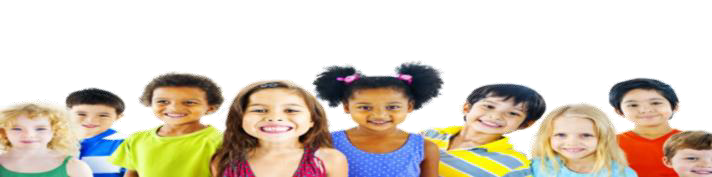 Una  GUÍA PARA LOS PADRES TÍTULO IBienvenidos a nuestra escuela!Somos una de las Escuelas del Condado de Newton impartir instrucción a los estudiantes a través de un  programa de Título I en la escuela. La siguiente información está destinada a ayudar a los padres y a la comunidad en la comprensión de lo que significa para nuestra escuela tiene un  programa de Título I en la escuela.¿Qué es un TÍTULO I?El título I es una parte de la federal Acta de Educación Elemental y Secundaria (ESEA). La ley proporciona ayuda financiera a organismos de educación estatales y locales para satisfacer las necesidades educativas de los niños que corren el riesgo de incumplir los estándares de rendimiento del estado.¿Qué es una escuela de Título I Programa?Un programa School-Wide utiliza fondos de Título I para desarrollar y maintain servicios educativos de calidad en las áreas académicas básicas a fin de elevar el logro académico de todos los estudiantes en la escuela.¿Cuáles son los beneficios de un  programa en la escuela?Los beneficios que recibe nuestra escuela por tener un título I Programa School-Wide incluyen:Flexibilidad en tener personal proporcionar instrucción a los estudiantes.Todos los estudiantes pueden tener sus necesidades académicas.Todo el personal puede participar en el desarrollo profesional. Todas nuestras energías y recursos están dirigidos a ayudar a cada estudiante en nuestra escuela estado cumplir y exceder las normas de rendimiento.Padres y participación de la familia en nuestra escuelaNuestro personal entiende la importancia de la participación de los padres como socios en la educación de sus hijos. Como una escuela del Título I, alentamos el apoyo de los padres del estudiante la instrucción mediante el aprendizaje, las actividades en el hogar y escuela de oportunidades de voluntariado. Otros puntos focales para la participación de los padres incluyen el desarrollo de habilidades de crianza, los estilos de comunicación y colaboración de la comunidad. Las siguientes son maneras de invitar y alentar a los padres a participar en la escuela de su hijo:Aumentar la conciencia de padres, proporcionando una copia de cada uno de los padres del distrito escolar de padres y participación de la familia y las políticas.Se alienta a cada padre a firmar y cumplir con la armonía de la School-Parent compacto.Proporcionar una voz para los padres por participar en las encuestas de padres y reuniones de información.Construcción de la escuela y el apoyo de la comunidad organizando reuniones y talleres de padres.Proporcionar a los padres con derechos para conocer información sobre el estado de la certificación docente.Comentarios de padresEl sistema escolar del Condado de Newton anima a los padres a la entrada y comentarios en cualquier momento en relación con los padres y la familia política de compromiso. Todos los padres comentarios se utilizarán para revisar la política actual para el próximo año escolar. La política está publicado en el sitio web del distrito y las copias en papel están disponibles en la oficina de la Junta. Administramos una encuesta anual para todos los padres a proporcionar retroalimentación y hacer cualquier sugerencia que los padres consideren importante. Los padres también pueden ofrecer retroalimentación en la escuela de sus niños revisión reunión celebrada en la primavera.Si tienes alguna sugerencia o si hay alguna parte de este plan que usted siente que no es satisfactoria, por favor, envíenos sus comentarios en el espacio provisto y deje este formulario en la oficina principal de la escuela de su hijo/a:Nombre (opcional)	 	  Teléfono (opcional)    	Comentarios: 	"Usted no puede hacer nada para niños se dilapida".-Garrison Keillor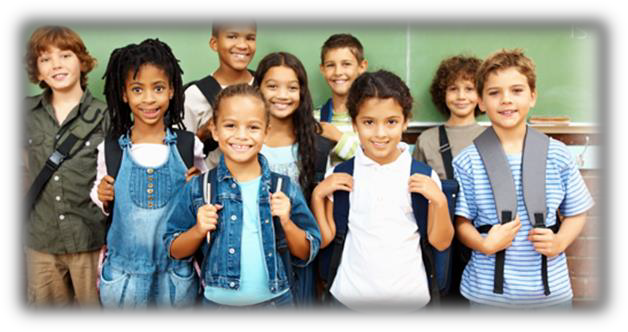 "Al final del día, la mayoría abrumadora clave para el éxito del niño es la participación positiva de los padres".-Jane D. Hull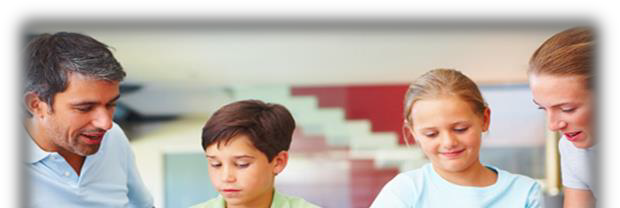 Si usted tiene cualquier pregunta o duda, póngase en contacto con:Oficina de Programas Federales Coordinador de Participación de Padres (770)787-1330 ext. 1228El sistema escolar del Condado de NewtonObjetivos del Distrito 2019-2020La misión de las Escuelas del Condado de Newton es proporcionar educa- tivo de la excelencia para todos los estudiantes. Para cumplir con esta misión, se ha fijado una meta: aumentar los logros de los estudiantes.Eastside High School Objetivos2019-2020Aumentar el porcentaje de estudiantes que han puntuado en o por encima del nivel 3 proficient rango en la escritura de la componente Eng- cer/Artes del Lenguaje parte de la Georgia hitos finales deLas evaluaciones del curso.Aumentar el porcentaje de estudiantes que han puntuado en o por encima del nivel 3 proficient rango en la escritura de la Matemática de componenteParte de la Georgia hitos de fin de cursoPactos School-ParentComo parte de esta política, todos Eastside High School los estudiantes recibirán un compacto School-Home elaboradas en colaboración. Este documento escrito sirve como un acuerdo entre todos los desarrolladores a padres de familia, estudiantes yEHS-personal que habrá una eficaz relación de colaboración entre la escuela y la comunidad como un medio para ayudar a significar éxito para cada adolescenteEl alumno. Los pactos será revisado y actualizado.Anualmente sobre la base de los comentarios de los padres, alumnos, profesores y padres durante la sesión de retroalimentación. El hogar-escuela compacta son mantenidos con el título I Su Coordi- nador si los padres necesitan una copia adicional.Padres y participación de la familia y actividades 2019-2020Eastside High School proporcionará información oportuna acerca de programas de Título I, a través del uso de nuestro sitio web de escuela, escuela Twit- ter, escuela Página de Facebook, y volantes y calendarios escolares enviados a casa. Todas las comunicaciones se publicarán en español y en inglés. Si los padres necesitan una alternativa fecha de reunión, el Título I Contacto organizará una reunión entre ambos, el tiempo que se considere necesario.Orientación Anual para Padres de Título I - Agosto 29, 2019 @ 5:30 PMSe invita a los padres a recibir información acerca de nuestro programa Título I, incluyendo la Participación de Padres de Título I Paquete: política de participación de padres, el plan para toda la escuela, el hogar-escuela compacta y los padres derechos y requisitos para participar.Conferencias de padres en los primeros días de liberación - Septiembre 13, 2019-Los padres pueden programar las conferencias individuales con los profesores para supervisar el progreso de los estudiantes y discutir los requisitos de las normas estatales.College & carrera en la noche - Noviembre 7, 2019 @ 5:30 PMLos padres y estudiantes están invitados a asistir a los talleres que preparará a los estudiantes con las destrezas esenciales para la transición en un colegio y/o una carrera después de la escuela secundaria.Preparación para las evaluaciones de fin de curso - Febrero 6, 2020 @ 5:30 PMLa escuela va a explicar el propósito y la estructura de la Georgia hitos evaluaciones de fin de curso. Nos ayudará también a los padres y estudiantes con mecanografía práctica en preparación para las evaluaciones en línea. Estudiar los recursos en línea adicionales serán demostrados.Conferencias de padres en los primeros días de liberación - 7 de febrero de 2020:Los padres pueden programar las conferencias individuales con los profesores para supervisar el progreso de los estudiantes y discutir los requisitos de las normas estatales.Revisión y desarrollo Reunión - Marzo 12, 2020 @ 5:30 PMSe invita a los padres a dar datos sobre el  plan de la escuela, los padres y la familia política de compromiso ( del distrito y de la escuela), el pacto de padre de la escuela, la participación de los padres de presupuesto, la capacidad del personal y el CLIP.Padres y participación de la familia y actividades 2019-2020Eastside High School proporcionará información oportuna acerca de programas de Título I, a través del uso de nuestro sitio web de escuela, escuela Twit- ter, escuela Página de Facebook, y volantes y calendarios escolares enviados a casa. Todas las comunicaciones se publicarán en español y en inglés. Si los padres necesitan una alternativa fecha de reunión, el Título I Contacto organizará una reunión entre ambos, el tiempo que se considere necesario.Orientación Anual para Padres de Título I - Agosto 29, 2019 @ 5:30 PMSe invita a los padres a recibir información acerca de nuestro programa Título I, incluyendo la Participación de Padres de Título I Paquete: política de participación de padres, el plan para toda la escuela, el hogar-escuela compacta y los padres derechos y requisitos para participar.Conferencias de padres en los primeros días de liberación - Septiembre 13, 2019-Los padres pueden programar las conferencias individuales con los profesores para supervisar el progreso de los estudiantes y discutir los requisitos de las normas estatales.College & carrera en la noche - Noviembre 7, 2019 @ 5:30 PMLos padres y estudiantes están invitados a asistir a los talleres que preparará a los estudiantes con las destrezas esenciales para la transición en un colegio y/o una carrera después de la escuela secundaria.Preparación para las evaluaciones de fin de curso - Febrero 6, 2020 @ 5:30 PMLa escuela va a explicar el propósito y la estructura de la Georgia hitos evaluaciones de fin de curso. Nos ayudará también a los padres y estudiantes con mecanografía práctica en preparación para las evaluaciones en línea. Estudiar los recursos en línea adicionales serán demostrados.Conferencias de padres en los primeros días de liberación - 7 de febrero de 2020:Los padres pueden programar las conferencias individuales con los profesores para supervisar el progreso de los estudiantes y discutir los requisitos de las normas estatales.Revisión y desarrollo Reunión - Marzo 12, 2020 @ 5:30 PMSe invita a los padres a dar datos sobre el  plan de la escuela, los padres y la familia política de compromiso ( del distrito y de la escuela), el pacto de padre de la escuela, la participación de los padres de presupuesto, la capacidad del personal y el CLIP.School-Parent Compact9º Grado2019-2020Revisado 07/30/2019School-Parent Compact9º Grado2019-2020Revisado 07/30/2019¿Qué es unSchool-Parent CompactEste documento escrito sirve como un acuerdo entre todos los desarrolladores- padres, alumnos y personal de EHS- que habrá una efectiva, col-Laborative relación entre la escuela y la comunidad como un medio para ayudar a significar éxito para cada alumno adolescente.Un eficaz compact es :Vinculadas a la enseñanza.Construye y eficaces para la familia escuela socio- los buques.Desarrollo para padres y estudiantes.Actividades para construir alianzasCaída Open House - Julio 26, 2019 @ 5:00 - 7:00 PM Orientación Anual para Padres de Título I - Agosto 29, 2019 @ 5:30 PMCollege & carrera en la noche - Noviembre 7, 2019 @ 5:30 PMPreparación para las evaluaciones de fin de curso- Febrero 6, 2020 @ 5:30 PMTítulo I Reunión de Revisión Anual para Padres - Marzo 12, 2020 @ 5:30 PM  Las conferencias de padres y maestros - 13 de septiembre de 2019; el 7 de febrero, 2020¿Qué es unSchool-Parent CompactEste documento escrito sirve como un acuerdo entre todos los desarrolladores- padres, alumnos y personal de EHS- que habrá una efectiva, col-Laborative relación entre la escuela y la comunidad como un medio para ayudar a significar éxito para cada alumno adolescente.Un eficaz compact es :Vinculadas a la enseñanza.Construye y eficaces para la familia escuela socio- los buques.Desarrollo para padres y estudiantes.Comunicaciones sobre el aprendizaje de los estudiantesEastside High School está comprometida a proporcionar comunicación regular  con los padres a través de la correspondencia por correo electrónico, actualizaciones del sitio, y los medios de comunicación social de puestos.Además, EHS proporcionará:Las conferencias entre padres y maestros dos veces al año:13/09/19; 07/02/20Informes de progreso enviado a casa cada 4,5 semanasSeptiembre 5, 2019Octubre 17, 2019Noviembre 14, 2019Enero 9, 2020Febrero 13, 2020Marzo 19, 2020Abril 23, 2020Mayo 22, 2020Acceso razonable al personal de Open House (7/26/19).El acceso principal al estudiante califica a través del Infinite Campus portal principal.La comunicación con el personal sobre el progreso académico del estudiante a través del correo electrónico, carta o teléfono.Observaciones disponibles bajo petición.Desarrollado conjuntamenteLos padres, estudiantes y personal de Eastside High School ha desarrollado estaSchool-Parent compacta para el logro. Los maestros las estrategias sugeridas para practicar en casa, los padres sumado puntos de clarifica- ción, y explicó a los estudiantes los tipos de apoyo que sentía sería más beneficios-Cial para su éxito.Los padres son bienvenidos a contribuir com- ciones en cualquier momento!Monique Mitchell 770-784-2920 Contacto x4336mitchell.monique@newton.k12.ga.usComunicaciones sobre el aprendizaje de los estudiantesEastside High School está comprometida a proporcionar comunicación regular  con los padres a través de la correspondencia por correo electrónico, actualizaciones del sitio, y los medios de comunicación social de puestos.Además, EHS proporcionará:Las conferencias entre padres y maestros dos veces al año:13/09/19; 07/02/20Informes de progreso enviado a casa cada 4,5 semanasSeptiembre 5, 2019Octubre 17, 2019Noviembre 14, 2019Enero 9, 2020Febrero 13, 2020Marzo 19, 2020Abril 23, 2020Mayo 22, 2020Acceso razonable al personal de Open House (7/26/19).El acceso principal al estudiante califica a través del Infinite Campus portal principal.La comunicación con el personal sobre el progreso académico del estudiante a través del correo electrónico, carta o teléfono.Observaciones disponibles bajo petición.Profesores/escuelasEastside High School la facultad y el personal:Ofrecen una "Preparación para la evaluación de fin de cursoDeclaraciones" Taller donde estudio consejos, estrategias para pre- girando para las evaluaciones y exámenes estrategias será compartida. La estrategia de carrera y técnicas para usar la calculadora será compartida.Proporcionar material de estudio online y deberes asistencia a través de la web de la escuela para la escritura y las matemáticas para colmar la brecha entre el hogar y la escuela.Las familiasEHS apoyarán a sus familias el éxito de los estudiantes por asistir y participar activamente en el EHS de padres y de familias participar- ment actividades.Asistir a "Prepararse para las evaluaciones de fin de curso" Taller con mi hijo para manos sobre herramientas para ayudar a mi niño a prepararse para las evaluaciones de fin de curso.Los padres se utilice material de estudio online y deberes asistencia a través de la web de la escuela para la escritura y las matemáticas para colmar la brecha entre el hogar y la escuela.EstudianteTodos Eastside High School los estudiantes de noveno grado:Llévese a casa folletos sobre nuestro "College y la carrera de noche" y "Preparación para el fin de curso evaluaciones" Taller para notificar a los padres sobre las oportunidades de aprendizaje y de asistir a estos talleres con mi par- las pruebas de necesidad económica para recibir la práctica, estrategias, y apoyo con las habilidades de escritura y habilidades para resolver problemas matemáticos .Trabajar con mis padres y mi familia en casa utilizando la estrategia de carrera para mejorar mis habilidades de escritura.Trabajar con mis padres y mi familia en casa utilizando una calculadora gráfica y otras herramientas para solucionar problemas.Utilice material de estudio online y asistencia con los deberes escolares a través de la web de la escuela para la práctica de la escritura y las matemáticas.EstudianteTodos Eastside High School los estudiantes de noveno grado:Llévese a casa folletos sobre nuestro "College y la carrera de noche" y "Preparación para el fin de curso evaluaciones" Taller para notificar a los padres sobre las oportunidades de aprendizaje y de asistir a estos talleres con mi par- las pruebas de necesidad económica para recibir la práctica, estrategias, y apoyo con las habilidades de escritura y habilidades para resolver problemas matemáticos .Trabajar con mis padres y mi familia en casa utilizando la estrategia de carrera para mejorar mis habilidades de escritura.Trabajar con mis padres y mi familia en casa utilizando una calculadora gráfica y otras herramientas para solucionar problemas.Utilice material de estudio online y asistencia con los deberes escolares a través de la web de la escuela para la práctica de la escritura y las matemáticas.School-Parent CompactDécimo grado2019-2020Revisado 07/30/2019School-Parent CompactDécimo grado2019-2020Revisado 07/30/2019¿Qué es unSchool-Parent CompactEste documento escrito sirve como un acuerdo  entre todos los desarrolladores- padres, alumnos y personal de EHS- que habrá una relación de colaboración efectiva entre la escuela y la comunidad como un medio para ayudar a significar éxito para cada  alumno olescent ad-.Un eficaz compact es :Vinculadas a la enseñanza.Construye eficaces asociaciones familiares y escolares.Desarrollo para padres y estudiantes.Actividades para construir alianzasCaída Open House - Julio 26, 2019 @ 5:00 - 7:00 PM Orientación Anual para Padres de Título I - Agosto 29, 2019 @ 5:30 PMCollege & carrera en la noche - Noviembre 7, 2019 @ 5:30 PMPreparación para las evaluaciones de fin de curso- Febrero 6, 2020 @ 5:30 PMTítulo I Reunión de Revisión Anual para Padres - Marzo 12, 2020 @ 5:30 PM  Las conferencias de padres y maestros - 13 de septiembre de 2019; el 7 de febrero, 2020¿Qué es unSchool-Parent CompactEste documento escrito sirve como un acuerdo  entre todos los desarrolladores- padres, alumnos y personal de EHS- que habrá una relación de colaboración efectiva entre la escuela y la comunidad como un medio para ayudar a significar éxito para cada  alumno olescent ad-.Un eficaz compact es :Vinculadas a la enseñanza.Construye eficaces asociaciones familiares y escolares.Desarrollo para padres y estudiantes.Comunicaciones sobre el aprendizaje de los estudiantesEastside High School está comprometida a proporcionar comunicación regular  con los padres a través de la correspondencia por correo electrónico, actualizaciones del sitio, y los medios de comunicación social de puestos.Además, EHS proporcionará:Desarrollado conjuntamenteEastside High School está comprometida a proporcionar comunicación regular  con los padres a través de la correspondencia por correo electrónico, actualizaciones del sitio, y los medios de comunicación social de puestos.Además, EHS proporcionará:Los padres, estudiantes y personal de Eastside High School ha desarrollado esta School-Parent compacta para el logro. Los maestros sugerido estrategias para practicar en casa, par- las pne agrega puntos de aclaración, y estudian- tes explicó los tipos de apoyo que sentía sería más beneficioso para su éxito.Los padres son bienvenidos a contribuir com- ciones en cualquier momento!Las conferencias entre padres y maestros dos veces al año:13/09/19; 07/02/20Informes de progreso enviado a casa cada 4,5 semanasSeptiembre 5, 2019Octubre 17, 2019Noviembre 14, 2019Enero 9, 2020Febrero 13, 2020Marzo 19, 2020Abril 23, 2020Mayo 22, 2020Monique Mitchell 770-784-2920 Contacto x4336mitchell.monique@newton.k12.ga.usAcceso razonable al personal de Open House (7/26/19).El acceso principal al estudiante califica a través del Infinite Campus portal principal.La comunicación con el personal sobre el progreso académico del estudiante a través del correo electrónico, carta o teléfono.Observaciones disponibles bajo petición.Profesores/escuelasEastside High School la facultad y el personal:Ofrecen una "Preparación para el fin de curso evaluaciones " Taller donde estudio consejos, estrategias paraPreparación de las evaluaciones, y la prueba de toma de au- gies será compartida. La estrategia de carrera y tech- niques para utilizar la calculadora será compartida.Proporcionar material de estudio online y deberes asistencia a través de la web de la escuela para la escritura y las matemáticas para colmar la brecha entre el hogar y la escuela.Las familiasEHS apoyarán a sus familias el éxito de los estudiantes por asistir y participar activamente en la participación de la familia y padre de EHSActividades.Asistir a "Prepararse para las evaluaciones de fin de curso" del taller con mi hijo para manos en herramientas para ayudar a mi hijo de pre- pare para las evaluaciones de fin de curso.Los padres se utilice material de estudio online y deberes asistencia a través de la web de la escuela para la escritura y las matemáticas para colmar la brecha entre el hogar y la escuela.EstudianteTodos Eastside High School los estudiantes de décimo grado:Llévese a casa folletos sobre nuestro "College y la carrera de noche" y "Preparación para el fin de curso evaluaciones" Taller para notificar a los padres sobre las oportunidades de aprendizaje y de asistir a estos talleres con mi par- las pruebas de necesidad económica para recibir la práctica, estrategias, y apoyo con las habilidades de escritura y habilidades para resolver problemas matemáticos .Trabajar con mis padres y mi familia en casa utilizando la estrategia de carrera para mejorar mis habilidades de escritura.Trabajar con mis padres y mi familia en casa utilizando una calculadora gráfica y otras herramientas para solucionar problemas.Utilice material de estudio online y asistencia con los deberes escolares a través de la web de la escuela para la práctica de la escritura y las matemáticas.EstudianteTodos Eastside High School los estudiantes de décimo grado:Llévese a casa folletos sobre nuestro "College y la carrera de noche" y "Preparación para el fin de curso evaluaciones" Taller para notificar a los padres sobre las oportunidades de aprendizaje y de asistir a estos talleres con mi par- las pruebas de necesidad económica para recibir la práctica, estrategias, y apoyo con las habilidades de escritura y habilidades para resolver problemas matemáticos .Trabajar con mis padres y mi familia en casa utilizando la estrategia de carrera para mejorar mis habilidades de escritura.Trabajar con mis padres y mi familia en casa utilizando una calculadora gráfica y otras herramientas para solucionar problemas.Utilice material de estudio online y asistencia con los deberes escolares a través de la web de la escuela para la práctica de la escritura y las matemáticas.School-Parent CompactOnceavo Grado2019-2020Revisado 07/30/2019School-Parent CompactOnceavo Grado2019-2020Revisado 07/30/2019¿Qué es unSchool-Parent CompactEste documento escrito sirve como un acuerdo entre todos los desarrolladores- padres, alumnos y personal de EHS- que habrá una efectiva, col-Laborative relación entre la escuela y la comunidad como un medio para ayudar a significar éxito para cada alumno adolescente.Un eficaz compact es :Vinculadas a la enseñanza.Construye y eficaces para la familia escuela socio- los buques.Desarrollo para padres y estudiantes.Actividades para construir alianzasCaída Open House - Julio 26, 2019 @ 5:00 - 7:00 PMOrientación Anual para Padres de Título I - Agosto 29, 2019 @ 5:30 PMCollege & carrera en la noche - Noviembre 7, 2019@ 5:30 PMPreparación para las evaluaciones de fin de curso- Febrero 6, 2020 @ 5:30 PMTítulo I Reunión de Revisión Anual para Padres - Marzo 12, 2020 @ 5:30 PMLas conferencias de padres y maestros - 13 de septiembre de 2019; el 7 de febrero, 2020Comunicaciones sobre el aprendizaje de los estudiantesDesarrollado conjuntamenteEastside High School está comprometida a proveer de forma regular com-La comunicación con los padres a través de la correspondencia de correo electrónico, sitio web, actualizaciones, y los medios de comunicación social de puestos.Además, EHS proporcionará:Los padres, estudiantes y personal de Eastside High School ha desarrollado estaSchool-Parent compacta para el logro. Los maestros las estrategias sugeridas para practicar en casa, los padres sumado puntos de clarifica- ción, y explicó a los estudiantes los tipos de apoyo que sentía sería más beneficios-Cial para su éxito.Los padres son bienvenidos a contribuir com- ciones en cualquier momento!Las conferencias entre padres y maestros dos veces al año:13/09/19; 07/02/20Informes de progreso enviado a casa cada 4,5 semanasSeptiembre 5, 2019Octubre 17, 2019Noviembre 14, 2019Enero 9, 2020Febrero 13, 2020Marzo 19, 2020Abril 23, 2020Mayo 22, 2020Monique Mitchell 770-784-2920 Contacto x4336mitchell.monique@newton.k12.ga.usAcceso razonable al personal de Open House (7/26/19).El acceso principal al estudiante califica a través del Infinite Campus portal principal.La comunicación con el personal sobre el progreso académico del estudiante a través del correo electrónico, carta o teléfono.Observaciones disponibles bajo petición.Profesores/escuelasEastside High School la facultad y el personal:Ofrecen una "Preparación para el fin de curso evaluaciones " Taller donde estudio consejos, estrategias paraPreparación de las evaluaciones, y la prueba de toma de au- gies será compartida. La estrategia de carrera y tech- niques para utilizar la calculadora será compartida.Proporcionar material de estudio online y deberes asistencia a través de la web de la escuela para la escritura y las matemáticas para colmar la brecha entre el hogar y la escuela.Las familiasEHS apoyarán a sus familias el éxito de los estudiantes por asistir y participar activamente en la participación de la familia y padre de EHSActividades.Asistir a "Prepararse para las evaluaciones de fin de curso" del taller con mi hijo para manos en herramientas para ayudar a mi hijo de pre- pare para las evaluaciones de fin de curso.Los padres se utilice material de estudio online y deberes asistencia a través de la web de la escuela para la escritura y las matemáticas para colmar la brecha entre el hogar y la escuela.EstudianteTodos Eastside High School los estudiantes de 11º grado:Llévese a casa folletos sobre nuestro "College y la carrera de noche" y "Preparación para el fin de curso evaluaciones " Taller para notificar a los padres sobre las oportunidades de aprendizaje y de asistir a estos talleres con mis padres para recibir la práctica, estrategias, y apoyo con las habilidades de escritura y habilidades para resolver problemas matemáticos .Trabajar con mis padres y mi familia en casa utilizando la estrategia de carrera para mejorar mis habilidades de escritura.Trabajar con mis padres y mi familia en casa utilizando una calculadora gráfica y otras herramientas para solucionar problemas.Utilice material de estudio online y asistencia con los deberes escolares a través de la web de la escuela para la práctica de la escritura y las matemáticas.EstudianteTodos Eastside High School los estudiantes de 11º grado:Llévese a casa folletos sobre nuestro "College y la carrera de noche" y "Preparación para el fin de curso evaluaciones " Taller para notificar a los padres sobre las oportunidades de aprendizaje y de asistir a estos talleres con mis padres para recibir la práctica, estrategias, y apoyo con las habilidades de escritura y habilidades para resolver problemas matemáticos .Trabajar con mis padres y mi familia en casa utilizando la estrategia de carrera para mejorar mis habilidades de escritura.Trabajar con mis padres y mi familia en casa utilizando una calculadora gráfica y otras herramientas para solucionar problemas.Utilice material de estudio online y asistencia con los deberes escolares a través de la web de la escuela para la práctica de la escritura y las matemáticas.School-Parent CompactEl grado 12º2019-2020Revisado 07/30/2019School-Parent CompactEl grado 12º2019-2020Revisado 07/30/2019¿Qué es unSchool-Parent CompactEste documento escrito sirve como un acuerdo entre todos los desarrolladores- padres, alumnos y personal de EHS- que habrá una efectiva, col-Laborative relación entre la escuela y la comunidad como un medio para ayudar a significar éxito para cada alumno adolescente.Un eficaz compact es :Vinculadas a la enseñanza.Construye y eficaces para la familia escuela socio- los buques.Desarrollo para padres y estudiantes.Actividades para construir alianzasCaída Open House - Julio 26, 2019 @ 5:00 - 7:00 PM Orientación Anual para Padres de Título I - Agosto 29, 2019 @ 5:30 PMCollege & carrera en la noche - Noviembre 7, 2019@ 5:30 PMPreparación para las evaluaciones de fin de curso- Febrero 6, 2020 @ 5:30 PMTítulo I Reunión de Revisión Anual para Padres - Marzo 12, 2020 @ 5:30 PM  Las conferencias de padres y maestros - 13 de septiembre de 2019; el 7 de febrero, 2020¿Qué es unSchool-Parent CompactEste documento escrito sirve como un acuerdo entre todos los desarrolladores- padres, alumnos y personal de EHS- que habrá una efectiva, col-Laborative relación entre la escuela y la comunidad como un medio para ayudar a significar éxito para cada alumno adolescente.Un eficaz compact es :Vinculadas a la enseñanza.Construye y eficaces para la familia escuela socio- los buques.Desarrollo para padres y estudiantes.Comunicaciones sobre el aprendizaje de los estudiantesEastside High School está comprometida a proporcionar comunicación regular  con los padres a través de la correspondencia de correo electrónico, sitio web, actualizaciones, y los medios de comunicación social de puestos.Además, EHS proporcionará:Las conferencias entre padres y maestros dos veces al año:13/09/19; 07/02/20Informes de progreso enviado a casa cada 4,5 semanasSeptiembre 5, 2019Octubre 17, 2019Noviembre 14, 2019Enero 9, 2020Febrero 13, 2020Marzo 19, 2020Abril 23, 2020Mayo 22, 2020Acceso razonable al personal de Open House (7/26/19).El acceso principal al estudiante califica a través del Infinite Campus portal principal.La comunicación con el personal sobre el progreso académico del estudiante a través del correo electrónico, carta o teléfono.Observaciones disponibles bajo petición.Desarrollado conjuntamenteLos padres, estudiantes y personal de Eastside High School ha desarrollado esta School-Parent compacta para el logro. Los maestros sugerido estrategias para practicar en casa, par- las pne agrega puntos de aclaración, y estudian- tes explicó los tipos de apoyo que sentía sería más beneficioso para su éxito.Los padres son bienvenidos a contribuir com- ciones en cualquier momento!Monique Mitchell 770-784-2920 Contacto x4336mitchell.monique@newton.k12.ga.usComunicaciones sobre el aprendizaje de los estudiantesEastside High School está comprometida a proporcionar comunicación regular  con los padres a través de la correspondencia de correo electrónico, sitio web, actualizaciones, y los medios de comunicación social de puestos.Además, EHS proporcionará:Las conferencias entre padres y maestros dos veces al año:13/09/19; 07/02/20Informes de progreso enviado a casa cada 4,5 semanasSeptiembre 5, 2019Octubre 17, 2019Noviembre 14, 2019Enero 9, 2020Febrero 13, 2020Marzo 19, 2020Abril 23, 2020Mayo 22, 2020Acceso razonable al personal de Open House (7/26/19).El acceso principal al estudiante califica a través del Infinite Campus portal principal.La comunicación con el personal sobre el progreso académico del estudiante a través del correo electrónico, carta o teléfono.Observaciones disponibles bajo petición.Profesores/escuelasEastside High School la facultad y el personal:Ofrecen una "Preparación para el fin de curso evaluaciones " Taller donde estudio consejos, estrategias para la preparación de las evaluaciones y los exámenes las estrategias serán compartidos. La estrategia de carrera y tech- niques para utilizar la calculadora será compartida.Proporcionar material de estudio online y deberes asistencia a través de la web de la escuela de escritura y matemáticasPara cerrar la brecha entre el hogar y la escuela.Las familiasEHS apoyarán a sus familias el éxito de los estudiantes por asistir y participar activamente en EHS y principal compromiso familiar ac-Tivities.Asistir a "Prepararse para las evaluaciones de fin de curso" del taller con mi hijo para manos en herramientas para ayudar a mi hijo de pre- pare para las evaluaciones de fin de curso.Los padres se utilice material de estudio online y deberes assis-Asistencia a través de la web de la escuela para la escritura y las matemáticas para colmar la brecha entre el hogar y la escuela.EstudianteTodos los estudiantes de Secundaria Eastside en 12mo grado:Llévese a casa folletos sobre nuestro "College y la carrera de noche" y "Preparación para el fin de curso evaluaciones " Taller para notificar a los padres sobre las oportunidades de aprendizaje y de asistir a estos talleres con mi par- las pruebas de necesidad económica para recibir la práctica, estrategias, y apoyo con las habilidades de escritura y habilidades para resolver problemas matemáticos .Trabajar con mis padres y mi familia en casa utilizando la estrategia de carrera para mejorar mis habilidades de escritura.Trabajar con mis padres y mi familia en casa utilizando una calculadora gráfica y otras herramientas para solucionar problemas.Utilice material de estudio online y asistencia con los deberes escolares a través de la web de la escuela para la práctica de la escritura y las matemáticas.EstudianteTodos los estudiantes de Secundaria Eastside en 12mo grado:Llévese a casa folletos sobre nuestro "College y la carrera de noche" y "Preparación para el fin de curso evaluaciones " Taller para notificar a los padres sobre las oportunidades de aprendizaje y de asistir a estos talleres con mi par- las pruebas de necesidad económica para recibir la práctica, estrategias, y apoyo con las habilidades de escritura y habilidades para resolver problemas matemáticos .Trabajar con mis padres y mi familia en casa utilizando la estrategia de carrera para mejorar mis habilidades de escritura.Trabajar con mis padres y mi familia en casa utilizando una calculadora gráfica y otras herramientas para solucionar problemas.Utilice material de estudio online y asistencia con los deberes escolares a través de la web de la escuela para la práctica de la escritura y las matemáticas.Nombre (demandante):Dirección postal:Número de teléfono (casa): Número de teléfono (trabajo):Agencias/organismo denuncia presentada contra:Fecha en la que la violación ocurrió:Declaración de que el sistema escolar del Condado de Newton ha violado un requisito de un estatuto o regulación federal que se aplica a un programa aplicable (incluir citación del estatuto o regulación federal) (adjuntar hojas adicionales si es necesario):Los hechos sobre los cuales se basa la Declaración y el requisito específico presuntamente violados (adjuntar hojas adicionales si es necesario):